ISPARTA UYGULAMALI BİLİMLER ÜNİVERSİTESİPROGRAM AKRAN DEĞERLENDİRME RAPORU HAZIRLAMA KILAVUZU(YÖKAK KİDR Hazırlama Kılavuzu Sürüm 3.1’den uyarlanmıştır.)Isparta, 2023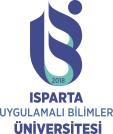 İÇİNDEKİLERProgramın Ders Dağılım Dengesi	19Ders Kazanımlarının Program Çıktılarıyla Uyumu	20Öğrenci İş Yüküne Dayalı Ders Tasarımı	21Programların İzlenmesi ve Güncellenmesi	22Eğitim ve Öğretim Süreçlerinin Yönetimi	23Programların Yürütülmesi (Öğrenci Merkezli Öğrenme Öğretme ve Değerlendirme)	24Öğretim Yöntem ve Teknikleri	24Ölçme ve değerlendirme	25Öğrenci Kabulü, Önceki Öğrenmenin Tanınması ve Kredilendirilmesi	26Yeterliliklerin Sertifikalandırılması ve Diploma	26Öğrenme Kaynakları ve Akademik Destek Hizmetleri	27Öğrenme Ortam ve Kaynakları	27Akademik Destek Hizmetleri	29Tesis ve Altyapılar	30Dezavantajlı Gruplar	30Sosyal, Kültürel, Sportif Faaliyetler	31Öğretim Kadrosu	32Atama, Yükseltme ve Görevlendirme Kriterleri	32Öğretim Yetkinlikleri ve Gelişimi	32Eğitim Faaliyetlerine Yönelik Teşvik ve Ödüllendirme	34ARAŞTIRMA VE GELİŞTİRME	34Araştırma Süreçlerinin Yönetimi ve Araştırma Kaynakları	34Araştırma Süreçlerinin Yönetimi	34İç ve Dış Kaynaklar	35Doktora Programları ve Doktora Sonrası İmkanlar	35Araştırma Yetkinliği, İş Birlikleri ve Destekler	36Araştırma Yetkinlikleri ve Gelişimi	36Ulusal ve Uluslararası Ortak Programlar ve Ortak Araştırma Birimleri	37Araştırma Performansı	37Araştırma Performansının İzlenmesi ve Değerlendirilmesi	37Öğretim Elemanı/Araştırmacı Performansının Değerlendirilmesi	38TOPLUMSAL KATKI	39Toplumsal Katkı Süreçlerinin Yönetimi ve Toplumsal Katkı Kaynakları	39Toplumsal Katkı Süreçlerinin Yönetimi	39Kaynaklar	39Toplumsal Katkı Performansı	40Toplumsal Katkı Performansının İzlenmesi ve Değerlendirilmesi	40SONUÇ VE DEĞERLENDİRME	41GENEL BİLGİLERGirişProgram Akran Değerlendirme Raporu (PADR); programların yıllık akran değerlendirme PADR süreçlerini izlemek üzere program akran değerlendirme takımı tarafından her yıl hazırlanır. Bu kılavuzda, PADR hazırlanırken uygulanacak kurallar, ilgili açıklamalar, öneriler ve PADR şablonu (Ek-1) yer almaktadır.Program öz değerlendirme raporu dikkate alınarak programın eğitim-öğretim, araştırma-geliştirme ve toplumsal katkı süreçlerindeki planlama, uygulama, izleme ve iyileştirme döngüsünün gerçekleşme düzeyinin akranlar tarafından nitel ve nicel olarak değerlendirildiği rapor “Program Öz Değerlendirme” raporudur.Süreçte bölüm/program Akran Değerlendirme Takımı tarafından hazırlanan akran değerlendirme raporları her yıl sonunda ilgili programlar tarafından hazırlanır. Birim yöneticisi öğrenci alan her programda programın bulunduğu birimin diğer programlarından bir öğretim elemanı, eşdeğer düzeydeki diğer birimlerden iki öğretim elemanı, ilgili birimlerde öğretim elemanı olmaması durumunda üniversite dışından eşdeğer bölüm/ anabilim dalında görevli iki öğretim elemanından oluşacak şekilde birim yönetimi tarafından belirlenen takımı oluşturur. Akran değerlendirme takım başkanı program ile ilgili ölçütleri değerlendirir. Takım söz konusu ölçütlere göre kanıtlarla desteklenmiş raporu hazırlar. Rapor Kalite Koordinatörlüğü tarafından belirlenen takvime göre hazırlanırAmaçPADR’ın amacı, programın kendi güçlü ve gelişmeye açık yönlerini tanımasına ve iyileştirme süreçlerine katkı sağlamaktır. Programa ait PADR, programın akran değerlendirme çalışmalarının en önemli çıktısıdır. Olgunluk düzeyi yüksek bir PADR ancak yıl içerisinde iç kalite güvencesi sistemi ve iç değerlendirme çalışmalarının etkin ve etkili gerçekleştirilmesi ile mümkündür.PADR’ın hazırlık süreci, Üniversitemizin Kurum İç Değerlendirme süreçlerinde en üst düzeyde fayda görmesini sağlayan önemli fırsatlardan biridir. PADR, paydaşlarla iletişim ve iş birliği, öz değerlendirme çalışmaları ve kalite güvencesi kültürünün yaygınlaştırılması ve içselleştirilmesi amacıyla kullanılmalıdır. Raporun hazırlanma sürecinin kuruma katkısının arttırılması amacıyla çalışmalarda kapsayıcılık ve katılımcılığın sağlanması, bürokratik veri yönetiminden daha ziyade süreç yönetimi yaklaşımının benimsenmesi, kalite komisyonu çalışmalarında şeffaflığın sağlanması ve sürekli eğitim çalışmalarıyla desteklenmesi beklenmektedir.Üniversitemizde kalite güvence sisteminin yaygınlaşması için program akran değerlendirme önemli ve gerekli bir araçtır. Programların, eğitim-öğretim, araştırma, topluma hizmet, yönetim sistemi ve uluslararasılaşma gibi alanlarda gerçekleştirdikleri faaliyetlerini bir plana göre uygulamaları ve ardından uygulamalarını kontrol ederek önlemler almaları gereklidir. Kalite güvence sisteminin temelini oluşturan yaklaşım PUKÖ (Planla-Uygula-Kontrol Et-Önlem Al) döngüsü olarak tanımlanmaktadır. Program akran değerlendirmeleri ve PUKÖ döngüsü uygulamaları, Üniversitemizde sürekli iyileşmeye katkıda bulunacaktır.İçerikPADR programın iç kalite güvencesi sisteminin olgunluk düzeyi irdelenmelidir. Bu kapsamda programın:Değerleri, misyon, amaç ve hedefleriyle uyumlu olarak; kalite güvencesi sistemi, eğitim ve öğretim, araştırma ve geliştirme, toplumsal katkı ve yönetim sistemi süreçlerinde sahip olduğu kaynakları ve yetkinlikleri nasıl planladığı ve yönettiği,Program genelinde ve süreçler bazında izleme ve iyileştirmelerin nasıl gerçekleştirildiği,Planlama, uygulama, izleme ve iyileştirme süreçlerine paydaş katılımının ve kapsayıcılığın nasıl sağlandığı,İç kalite güvencesi sisteminde güçlü ve iyileşmeye açık alanların neler olduğu,Gerçekleştirilemeyen iyileştirmelerin nedenleri,Yükseköğretimin   hızlı   değişen   gündemi   kapsamında   kurumun   rekabet   avantajını koruyabilmesi için kalite güvencesi sisteminde sürdürülebilirliği nasıl sağlayacağı.sorularını kanıta dayalı olarak yanıtlanması beklenmektedir.PADR; YÖKAK Değerlendirme Ölçütleri, Birim İç Değerlendirme Raporu Hazırlama Kılavuzu, YÖKAK Dereceli Değerlendirme Anahtarı (Rubrik) ve önceki yıllara ait PADR, PÖDR, BİDR ve KİDR’ler dikkate alınarak hazırlanmalıdır. Raporda verilen bilgiler; çeşitli belgeler ve kanıtlarla desteklenmelidir.Raporun Hazırlanması ve YayımlanmasıProgram Akran Değerlendirme Raporları, her yıl akademik ve idari birimlerin Program Akran Değerlendirme Takımları tarafından hazırlanır. Hazırlanan raporlar Kalite bilgi Yönetim Sisteminde yayınlanmak üzere Kalite Koordinatörlüğüne iletilir.Rapor hazırlanırken ölçüt ve alt ölçütlerin karşılanma düzeylerine yönelik olarak programda yürütülen planlama, uygulama, kontrol etme ve önlem alma süreçleri detaylı olarak açıklanmalı ve her alt ölçüt uygun ve yeterli kanıtlarla desteklenmelidir. Yapılan açıklamalar ve sunulan kanıtlara dayalı olarak her bir alt ölçütün olgunluk düzeyi Dereceli Değerlendirme Anahtarı kullanılarak derecelendirilecektir.PADR’ın kapak sayfası bulunmalı ve kapak sayfasında birim adı, program adı, takım üyeleri, adresi ve raporun hazırlanma tarihi olmalıdır. Detaylı verilecek bilgi ve belgeler raporun ekinde yer almalıdır. Elektronik ortamda erişilebilecek bilgi ve belgelerin ise linklerine yer verilmelidir. Söz konusu linklerin değiştirilmesi veya kaldırılması ihtimaline karşı sayfaların PDF formatına dönüştürülerek raporun ekinde sunulması yararlı olacaktır.Program Akran Değerlendirme Raporu, Kalite Koordinatörlüğünce belirlenen takvime uygun olarak Program Akran Değerlendirme Takımı tarafından hazırlanarak Bölüm Kurulu kararıyla resmi yazı ekinde (WORD formatında) Birim Kalite Komisyonuna ulaştırılmalıdır. Ayrıca rapor pdf formatında oidb@isparta.edu.tr e-posta adresine gönderilmelidir. Hazırlanan raporunun ilgili Dekanlık/Müdürlük aracılığıyla gönderilmesi gerekmektedir. Raporların incelenmesi sürecinde eksiklik görülen PADR’ler için ilgili birimlerden düzeltme talep edilebilir. Talep edilen düzeltmelerin ivedilikle yapılarak e-posta ile Birim Kalite Komisyonuna gönderilmesi gerekir.Birim Kalite Komisyonu tüm raporların derlemesini ve incelemesini yaparak Birim İç Değerlendirme Raporunu (BİDR) hazırlar ve Kalite Güvencesi Yönetim Bilgi Sistemi (KGYBS)’ye yüklemesini gerçekleştirir.EK-1 PROGRAM AKRAN DEĞERLENDİRME RAPORU ŞABLONUPROGRAM AKRAN DEĞERLENDİRME RAPORU 2024ISPARTA UYGULAMALI BİLİMLER ÜNİVERSİTESİSütçüler Prof. Dr. Hasan Gürbüz Meslek YüksekokuluMaliye ProgramıÖğr.Gör. Dr Mehmet CENGİZ (Başkan)Öğr.Gör.Adile AKTAR (Üye)Öğr.Gör. Murat KAKAŞÇI (Üye)Isparta, 2024BÖLÜM/PROGRAM HAKKINDA BİLGİLERProgramın güçlü yönleri:1. Maliye bölümü ile ilgili kaynak kitapların bulunduğu bir kütüphanenin varlığı2. Meslek Yüksekokulu bünyesinde bilgisayar laboratuvarının varlığı3. Meslek Yüksekokulu bünyesinde iş birliği yapılabilecek sosyal programların varlığı (Yönetim ve Organizasyon Bölümü- Lojistik Programı, Ulaştırma Hizmetleri Bölümü- Posta Hizmetleri Programı)4. Akademik personelin öğrencilerle birebir iletişim olanağının mevcut olmasıProgramın gelişmeye açık yönleri:1. Program bünyesinde bulunan öğretim görevlilerinin akademik çalışmalar da bulunması 2. Diğer bilim dallarındaki öğretim üyeleri ile iletişim sağlanabilmesi3. Üniversite bünyesinde Sosyal Bilimler için Lisansüstü Eğitim Enstitüsü’nün varlığı LİDERLİK, YÖNETİŞİM ve KALİTELiderlik ve KaliteYönetim Modeli ve İdari YapıBölüm Kurulları kimlerden oluşmakta ve hangi sıklıkta toplanmaktadır?Yönetimsel kararlara paydaş katılımı nasıl sağlanmaktadır?Bölüm/Program yönetim modeli ve idari yapısının (yasal düzenlemeler çerçevesinde kurumsal yaklaşım, gelenekler, tercihler); karar verme mekanizmaları ve gücün odaklanması, kontrol ve denge unsurları; kurulların çok sesliliği ve bağımsız hareket kabiliyeti; tüm paydaşların temsil edilmesi; öngörülen model ile gerçekleşmenin karşılaştırılması, modelin kurumsallığı ve sürekliliğinin anlaşılması açısından değerlendirilmelidir.Değerlendirme:Bölüm kurulları MYO bünyesindeki bölüm hocalarından oluşmaktadır ve periyodik olarak toplanmaktadır. Yönetimsel kararlar için paydaşların görüşleri alınmaktadır. Ancak bu duruma kanıt bir evrak oluşturulmamaktadır. Kanıt evrak oluşturmak için paydaşlar ile toplantı gerçekleştirerek görüşleri alınmalı ve hazırlanacak formlarla kanıt oluşturulması planlanmaktadır.Kontrol Tablosu:LiderlikBölüm/Programlarda liderlik anlayışı ve koordinasyon kültürü değerlendirilmelidir. Program ile yönetim arasında etkin bir iletişim ağı oluşturulmuş mu?Liderlik süreçleri ve kalite güvencesi kültürünün içselleştirilmesi sürekli değerlendirilmelidir.Değerlendirme:Liderlik anlayışı ve koordinasyon kültürü için gerekli çalışmalar planlanmaktadır. Kontrol Tablosu:Kurumsal Dönüşüm KapasitesiKurumsal dönüşüm kapasitesinde program nasıl bir çevik liderlik sergilemiştir?Örneğin pandemi, deprem ve teknolojik gelişme gibi tüm ülkeyi ya da dünyayı etkileyen değişimlere karşı nasıl bir aksiyon alınmıştır?Programın geleceğe hazır olması için çevik yönetim yetkinliği olmalıdır. Programın geleceğe uyum için değişim yönetimi, yenilik yönetimi gibi yaklaşımları benimsemesi değerlendirilmelidir.Değerlendirme:Kurumsal dönüşüm çerçevesinde ülkeyi etkileyen olumsuz olaylarda eğitimin aksamaması adına uzaktan eğitime geçilerek, eğitim ve öğretime devam edilmiştir. Kontrol Tablosu:İç Kalite Güvencesi MekanizmalarıProgramda yürütülen/tamamlanan PUKÖ döngülerinin ayrıntılı olarak açıklanmış mı?Bölüm/program öz değerlendirme takımı var mı?Takım program akreditasyonu çalışmaları yapıyor mu?Programda kalite süreçlerini kim ne sıklıkta ve hangi mekanizmalarla izliyor?Değerlendirme:Programda öz değerlendirme ve akran değerlendirme takımları yeni kurulmuştur. İzlenmesi için de bir komisyon kurulacak ve belli periyotlarla çalışmalarını gerçekleştirecektir. Kontrol Tablosu:Kamuoyunu Bilgilendirme ve Hesap VerebilirlikKamuoyunu  bilgilendirmenin  ilkesel  olarak  benimsendiğine,  hangi  kanalların  nasıl  kullanılacağı tasarlanıp, erişilebilir olarak ilan edilmekte midir?Tüm bilgilendirme adımları sistematik olarak atılıp atılmadığına dair bilgilere bakılmalıdır.Birim/Bölüm/Program web sayfası doğru, güncel, ilgili ve kolayca erişilebilir bilgiyi verdiği, yabancı uyruklu öğrenciler ve engelli öğrencilerin ulaşımı için mekanizmalar var mı?Üniversite genel bilgi sayfasının paydaşlar tarafından istenilen içerikleri ne derecede karşıladığı (bu bilgilerin kamuoyuna ve tüm paydaşlara hesap verme anlamında neler içerdiği), birim sayfasında buna ek ne tür bilgiler paylaşıldığı, varsa takip sayıları, bilgilerin hangi sıklıkta güncellediği, kamuoyu ve paydaşlara şeffaflık ve hesap verme adına yapılan diğer mekanizma ve bildirimlerin neler olduğu açıklanmalıdır. CİMER dışında şikayetlerin alınma ve çözüm yollarından, sonuçlarının bildirilme mekanizmasından olup olmadığına bakılır.Değerlendirme: Kamuoyunu bilgilendirme ve hesap verilebilirlik aşamasında web sayfasına gerekli düzenlemeler getirilecektirKontrol Tablosu:Misyon ve Stratejik AmaçlarBölümün/Programın ilan edilmiş ve birim çalışanlarınca bilinen ve paylaşılan misyon ve vizyon ifadesi var mıdır; bölüme özel midir, sürdürülebilir bir gelecek yaratmak için yol gösterici midir?Bölüme özel misyon, vizyon ifadesi yoksa üniversitenin misyon, vizyon ifadeleri stratejik planlamada dikkate alınmakta mıdır? (Eğitim-Öğretim, Araştırma-geliştirme ve toplumsal katkı faaliyetleri planlanırken misyondaki üniversitenin kendine biçtiği görev ve vizyondaki kısa orta dönem hedefler dikkate alınmış mıdır)Değerlendirme:Bölümün/Programın ilan edilmiş ve birim çalışanlarınca bilinen ve paylaşılan misyon ve vizyon ifadesi yoktur. Bölüm olarak üniversitenin misyon, vizyon ifadeleri stratejik planlamada dikkate alınmaktadır.Kontrol Tablosu:Misyon, Vizyon ve PolitikalarBölüm/Program faaliyetleri Üniversitenin misyon, vizyon, kalite politikaları ve değerleriyle uyumlu mudur?Değerlendirme:Bölüm/Program faaliyetleri üniversitemizin misyon, vizyon, kalite politikaları ve değerleriyle uyumludur.Kontrol Tablosu:Stratejik Amaç ve HedeflerBölüm/Program bu bağlamda ya üniversitenin stratejik amaç ve hedeflerinin farkında olup bunları eylemlerine bilinçli olarak yansıtır ya da daha da olgunlaşarak bu amaç ve hedeflere uyumlu kendi bölümüne ait stratejik amaç ve hedef oluşturulmuş mudur?Kısa/orta uzun vadeli amaçlar, hedefler, alt hedefler, eylemler ve bunların zamanlaması, önceliklendirilmesi, sorumluları, mali kaynakları tüm paydaşların görüşü alınarak hazırlanmış mı ve üniversite ya da birim/bölüm hedeflere ulaşılabilmekte mi?Değerlendirme:Bölüm/Program bu bağlamda üniversitenin stratejik amaç ve hedeflerinin farkında olup bunları eylemlerine bilinçli olarak yansıtmaktadır. Orta ve uzun vadeli amaç ve hedefler, pandemi ve deprem gibi ülkemizde ve dünyada yaşanan talihsiz olaylar neticesinde biraz sekteye uğramıştır. Ancak çalışmalar devam ettirilmektedir.Kontrol Tablosu:Performans YönetimiBirime/Bölüme özgü stratejik plan var ise buradaki göstergelerin, yok ise üniversite stratejik planındaki göstergelerinden birimi/bölümü ilgilendirenlerin neler olduğu belirlenmiş mi ve birime/bölüme ait dönem sonuçları, bunların birime/bölüme ait karar almaya yansıtılmış mı?Kurumda stratejik yönetim yaklaşımının önemli bir parçası da; misyon, vizyon, politikalardan yola çıkarak belirlenen amaçlar ve bunların alt amacı olan hedeflere ulaşmak için seçilen metodların/yöntemlerin hedefe bizi ne kadar yaklaştırıp yaklaştırmadığının takibinin yapılmasıdır. Bunun için kimlerin, hangi süreçleri, hangi zamanlarda, hangi performanslarla gerçekleştirileceğinin somut ve izlenebilir ölçütleri (performans göstergeleri) seçilir. Performans göstergelerinin, periyodik takipleriyle birimi hedefe yaklaştırma durumu ve belirlenen zaman dilimi için önceden öngörülen değere ulaşılıp ulaşılmadığının takibinde ve gösterge gerçekleşmesinde birim/bölüm kendisine düşenin farkında mıdır ve bu takip ve iyileştirme sürecine aktif olarak katkı sağlamakta mıdır?Değerlendirme:Üniversite stratejik planındaki göstergelerinden birimi/bölümü ilgilendirenlerin neler olduğu belirlenmiş ve alınan kararlara yansıtılmaktadır. Ayrıca üniversite stratejileri kapsamında birim kendisine düşen görevin farkındadır.Kontrol Tablosu:Yönetim SistemleriBölüm/Program, stratejik hedeflerine ulaşmayı nitelik ve nicelik olarak güvence altına almak amacıyla mali, beşerî ve bilgi kaynakları ile süreçlerini yönetmek üzere bir sisteme sahip olmalıdır.Bilgi Yönetim SistemiBölümün/Programın önemli etkinlikleri ve süreçlerine ilişkin veriler toplanmakta, analiz edilmekte, raporlanmakta ve stratejik yönetim için kullanılmakta mıdır?Akademik ve idari birimlerin kullandıkları Bilgi Yönetim Sisteminin entegre olup olmadığı ve kalite yönetim süreçlerini besleyip beslemediğin bakılır. Bilgi Yönetim Sistemi güvenliği, gizliliği ve güvenilirliğinin sağlanıp sağlanmadığı açıklanmış mıdır?Değerlendirme: Bölümün/Programın önemli etkinlikleri ve süreçlerine ilişkin veriler toplanmakta, analiz edilmekte, raporlanmakta ve stratejik yönetim için kullanılmaktadır. Kontrol Tablosu:İnsan Kaynakları Yönetimiİnsan kaynakları yönetimine ilişkin kurallar ve süreçler bulunup bulunmadığına bakılır. Şeffaf şekilde yürütülen bu süreçler bölümde/programda herkes tarafından bilinmekte midir? Eğitim ve liyakat öncelikli kriter olup yetkinliklerin arttırılması temel hedef olarak belirlenmiş midir?Çalışan (akademik-idari) memnuniyet, şikâyet ve önerilerini belirlemek ve izlemek amacıyla geliştirilmiş olan yöntem ve mekanizmalar uygulanmakta mıdır ve sonuçları değerlendirilerek iyileştirilmekte midir?Değerlendirme:Şeffaf şekilde yürütülen süreçler bölümde/programda herkes tarafından bilinmektedir. Eğitim ve liyakat öncelikli kriter olup yetkinliklerin arttırılması birimin temel hedeflerindendir. Çalışan (akademik-idari) memnuniyet, şikâyet ve önerilerini belirlemek ve izlemek amacıyla geliştirilmiş olan yöntem ve mekanizmalar birimde uygulanmaktadır. Ayrıca sonuçları değerlendirmeye alınarak ihtiyaç varsa iyileştirmeler yapılmaktadır.Kontrol Tablosu:Finansal YönetimBu ölçüt kullanılmamaktadır.Süreç YönetimiTüm etkinliklere ait süreçler ve alt süreçler (uzaktan eğitim dahil) tanımlı mıdır?Süreçlerdeki sorumlular, iş akışı, yönetim, sahiplenme yazılıp ve birimce içselleştirilmiş midir?Süreç yönetiminin başarılı olduğunun kanıtları var mıdır?Sürekli süreç iyileştirme döngüsü kurulmuş mudur?Değerlendirme:Süreç yönetimi şu an gelişimde olan bir yönetim şeklidir. Gerekli iyileştirmeler birim içerisinde planlanmıştır ve en kısa zamanda uygulamaya alınacaktırKontrol Tablosu:Paydaş KatılımıBölüm/Program, iç ve dış paydaşlarının stratejik kararlara ve süreçlere katılımını sağlamak üzere geri bildirimlerini almak, yanıtlamak ve kararlarında kullanmak için gerekli sistemleri oluşturmalı ve yönetmelidir.İç ve Dış Paydaş KatılımıBölümde/Programda paydaşların kararlara katkılarının nasıl ve ne düzeyde olduğu, hangi mekanizmalarla sağlandığı açıklanmış mıdır?Mezunların işe yerleşme, eğitime devam, gelir düzeyi, işveren/ mezun memnuniyeti gibi istihdam bilgileri sistematik ve kapsamlı olarak toplanmış mıdır (dış paydaş görüş ve beklentilerinin önemli bir parçası), değerlendirme yapılmış mı ve birim/üniversite gelişme stratejilerinde kullanılmakta mıdır?Paydaş katılımı kapsamında “İlk ders” etkinliğinin planlanması ve uygulanması aşamalarında alınan karar tutanaklarından örnekler sunulmuş mu? Bu etkinlik üniversite genelinde yaygınlaştırıldığına/yaygınlaştırılacağına dair kanıtlar nelerdir?Gerçekleştirilen faaliyetler hususunda paydaşların ve kamuoyunun bilgilendirilmesi önemli olup, bu faaliyetlere dair paydaş görüş ve beklentileri de bilinmelidir. Paydaş beklentileri ve memnuniyeti periyodik olarak ölçülmeli ve yeni faaliyet planlamalarında bunlar dikkate alınmalıdır. Planlama, uygulama, izleme ve iyileştirme süreçlerine paydaş katılımının sağlanması, izleme sonuçlarının ilgili paydaşlarla birlikte değerlendirilerek; uygulamaların iyileştiriliyor olması beklenmektedir.Birimde bunun için kullanılan ve tanımlı mekanizma yok ise; Planlama, uygulama ve öz değerlendirmelerde saptanan aksaklıklar hususlarında paydaş görüşlerinin alınması ve bunun periyodik hale gelmesi için birim-paydaş danışma kurulları yönergesine göre birimlerde paydaş danışma kurulları kurulması ve bu kurullarda paydaşların iyileştirmeye dair görüş ve önerilerinin toplantı tutanaklarıyla görüşlerinin kayıt altına alınarak çalıştırılması gerekmektedir.Değerlendirme:Bu dönemden itibaren paydaş toplantıları belirli periyotlarla gerçekleştirilecek ve sonuçları değerlendirmeye alınacaktır. Bu kapsamda gerekenler yapılacak ve evrak kanıtları oluşturulacaktır. Kontrol Tablosu:Öğrenci Geri BildirimleriÖğrenci görüşü (ders, dersin öğretim elemanı, diploma programı, hizmet ve genel memnuniyet seviyesi, vb) sistematik olarak ve çeşitli yollarla alınmakta, etkin kullanılmakta ve sonuçları paylaşılmakta mıdır?Kullanılan yöntemlerin geçerli ve güvenilir olması, verilerin tutarlı ve temsil eder olması sağlanmış mıdır? Öğrenci şikayetleri ve/veya önerileri için muhtelif kanallar var mı, öğrencilerce bilinmekte mi, bunların adil ve etkin çalıştığı denetlenmekte midir?Değerlendirme:Öğrenci geri dönüşleri her dönem sonu alınmaktadır ve değerlendirilerek gerekli iyileştirmeler yapılmaktadır. Ancak kanıt evrak oluşturacak formlar yeni hazırlanacak ve bundan sonraki uygulamalar için kanıt sunulabilecektir.Kontrol Tablosu:Mezun İlişkileri Yönetimi2018 yılından bu yana mezun olan öğrenci sayısı ve ulaşılabilen mezun öğrenci sayısı?Öğrencilerin mezuniyetlerine karar verebilmek için, programın gerektirdiği tüm koşulların yerine getirildiğini belirleyecek güvenilir yöntemler geliştirilmiş ve uygulanmakta mıdır?Öğrencilerin mezun olduktan sonra elde edebileceği kariyer fırsatları ve bu fırsatlardan faydalanmak için yapması gerekenlerin bilgisi verilmiş mi?Ayrıca öğrencilere meslekleri tanımak ve staj yeri bulmak için fırsat sunan kariyer günleri düzenlenmekte midir? Alanında uzman kişiler ile konferanslar seminerler, paneller ve uygulamalı sertifika eğitimleri düzenlenmekte midir?Değerlendirme:Bu konuda gerekli çalışmalara bu süreçte yeni başlanmıştır. Gerekli çalışmalar planlanmıştır.Kontrol Tablosu:UluslararasılaşmaBirimde uluslararasılaşma süreçlerinin işleyişi, etkinliği, süreçlerin irdelenmesi; uluslararasılaşmaya ayrılan kaynaklar (mali, fiziksel, insan gücü) nicelik ve nitelik bağlamında izlenmesi ve değerlendirilmesi beklenmekte olup Birimin Eğitim-öğretimde ve AR-GE'de uluslararasılaşma faaliyetleri, yabancı uyruklu öğrenci ve öğretim üyesi sayı ve nitelikleri, öğrenci öğretim üyesi değişim programları (takvim yılı içerisinde gerçekleştirilen giden-gelen Öğrenci/Öğretim Elemanı sayıları, hareketlilik çeşitleri, ders alma, verme, staj, ..), yurt dışı staj programlarını kullanma oranları, Araştırmada uluslararası işbirliği ağlarına katılımı, yurt dışı doktora sonrası araştırmacı sayı ve nitelikleri, uluslararası yürütülen proje ve ortaklıkların nicelik ve nitelikleri, uluslararası toplantı ve etkinlik düzenlenme ve katılma oranları, bunların yıllara göre takibi ve iyileştirme çalışmaları açıklanmalıdır.Birim içerisinde hem yabancı uyruklu doktoralı personelin bulunması hem de uluslararası ikili iş birliği görüşmelerinin yapılmış olması, öğrenci ziyaretleri merkezin ve üniversitenin tanına bilirliği yönünden önem arz etmektedir. Bu hususta görevli personelle birlikte uluslararası etkinlikler planlanması ile de iyileştirmelere gidilebilir.Uluslararasılaşma Süreçlerinin YönetimiUluslararasılaşmaya dair süreçler (örn öğrenci kabulü, eşdeğerlik, uluslararası anlaşmalar protokoller vb.) ÖİDB tarafından mı yoksa bir başka birim tarafından mı yürütülmektedir?Süreç ÖİDB dışında bir birim tarafından yürütülüyor ise bu birimin yönetim ve organizasyonel yapısının tamamlandığına dair kanıtlar sunulmuş mudur?Değerlendirme:Bu konuda gerekli çalışmalara bu süreçte yeni başlanmıştır. Gerekli çalışmalar planlanmıştır.Kontrol Tablosu:Uluslararasılaşma KaynaklarıBu bölüm doldurulmayacaktır.Uluslararasılaşma PerformansıKurumda/Birimde/Programda uluslararasılaşma süreçlerinin performans ölçümleri nasıl yapılacağına dair planlama kanıtlarınız sunulmuş mudur?Değerlendirme: Bu konuda gerekli çalışmalara bu süreçte yeni başlanmıştır. Gerekli çalışmalar planlanmıştır.Kontrol Tablosu:EĞİTİM VE ÖĞRETİMProgramın eğitim-öğretim alanında sürekli gelişim odağı ile hedeflerinin ve bu hedeflerin kimler tarafından gerçekleştirileceğinin belirlenmesi, eğitim-öğretim faaliyetlerinin gerçekleştirilmesi, hedeflerin nitelik ve nicelik olarak izlenerek değerlendirilmesi ve ulaşılan sonuçların kontrol edilerek ihtiyaç duyulan iyileştirmelerin yapılması gereklidir. Programın eğitim-öğretim sürecinde, özellikle planlama, uygulama, kontrol ve önlem al döngüsünün her ölçüt için nasıl gerçekleştirildiğinin açıklanması beklenmektedir.Program Tasarımı, Değerlendirmesi ve GüncellenmesiBölüm/Program, Türkiye Yükseköğretim Yeterlilikleri Çerçevesi ile uyumlu; öğretim amaçlarına ve öğrenme çıktılarına uygun olarak tasarlamalı, öğrencilerin ve toplumun ihtiyaçlarına cevap verdiğinden emin olmak için periyodik olarak değerlendirmeli ve güncellemelidir. Öğretim planı ortak bileşenler ve disipline özgü bileşenleri içermelidir.Öğretim planının:Uygulamalı ya da akademik esaslı olduğu,Tasarlanan mezun profili,Oluşturma esasları,Oluşturulmasında/güncellenmesinde iç ve dış paydaş katkısı,Tescilli akreditasyon kuruluşlarınca belirlenen ölçütleri ve zorunlu krediler açıklanmalıdır.Programların Tasarımı ve OnayıProgram tasarımı ve onayı için kullanılan tanımlı süreçler (Eğitim politikasıyla uyumu, el kitabı, kılavuz, usul ve esas vb.) var mı? Uygulanmaya ilişkin örnek kanıtlar sunulmuş mu?Program tasarım süreçlerine paydaş katılımına ilişkin toplantı tutanakları var mı? Varsa örnekler sunulmuş mu?Programın eğitim amacına ulaşmasında etkin rolü olan ÖÇ, PÇ ve TYYÇ’nin eşleşmesi sağlandı mı?Programın ÖÇ-PÇ matrisi ve ardından PÇ-TYYÇ matrislerini oluşturmuş mu?Matrisler değerlendirilmeli, her bir TYYÇ’nin ve PÇ’nin sağlandığı garanti altına alındığı kontrolü yapılmalıdır?Öğrencilerin her ders için belirlenen öğrenme çıktıları konusunda farkındalığı sağlanmalıdır. Dönem başlarında ders tanıtımı yapılmalı ve derse ait öğrenme kazanımları öğrencilere sunulmalıdır. Derse ait her türlü öğrenci iş yükünün (ödevler, projeler, laboratuvar çalışmaları, teknik gezi, sınavlar vb) en az bir öğrenme kazanımını sağlamak üzere tasarlanması ve bu hedeflenen kazanımın öğrencilerle paylaşılması gereklidir: Bilgi paketi/ders kataloğu, ÖÇ’lerin yayılımı açısından önemli bir araçtır. Bilgi paketinde, ÖÇ’lerin eksiksiz ve derse uygun olduğu dönemsel olarak izlenmelidir.Programların amaçları ve öğrenme çıktıları (kazanımları) oluşturulmuş, TYYÇ ile uyumu belirtilmiş, kamuoyuna ilan adilmiş mi?Program yeterlilikleri belirlenirken kurumun misyon-vizyonu göz önünde bulundurulmuştur. Ders bilgi paketleri varsa ulusal çekirdek programı, varsa ölçütler (örneğin akreditasyon ölçütleri vb.) dikkate alınarak hazırlanmış mı?Program çıktılarının gerçekleştiğinin nasıl izleneceğine dair planlama yapılmış mı?Öğrenme çıktılarının ve gerekli öğretim süreçlerinin yapılandırılmasında bölüm bazında ilke ve kurallar bulunmakta mıdır?Program   düzeyinde   yeterliliklerin   hangi   eylemlerle   kazandırılabileceği   (yeterlilik-ders-öğretim yöntemi matrisleri) belirlenmiş mi?Alan	farklılıklarına	göre	yeterliliklerin	hangi	eğitim	türlerinde	(örgün,	karma,	uzaktan) kazandırılabileceği tanımlı mıdır?Programların tasarımında, fiziksel ve teknolojik olanaklar dikkate alınmakta mıdır? (Erişim, sosyal mesafe vb.)Programların tasarım  ve  onay  sürecinin  izlendiği  ve  iyileştirildiğine  ilişkin  neler  yapılmaktadır? Kanıtlar sunulmuş mudur?Değerlendirme:Bu konuda gerekli çalışmalara bu süreçte yeni başlanmıştır. Gerekli çalışmalar planlanmıştır.Kontrol Tablosu:Programın Ders Dağılım DengesiProgramın ders dağılımına ilişkin ilke, kural ve yöntemler tanımlı mıdır? Tanımlıysa buna ilişkin kanıtlarınızı sunulmuş mudur?Ders dağılımında öğretim elemanlarının uzmanlık alanları ve iş yükleri gözetilmekte ve ders dağılımı katılımcı bir şekilde belirlenmekte midir? İlgili kanıtlarınızı sunulmuş mudur?Programının (müfredat) yapısı zorunlu/seçmeli ders, alan-alan dışı ders dengesini gözetmekte mi?Öğretim programı (müfredat) yapısı kültürel derinlik ve farklı disiplinleri tanıma imkânı vermekte midir? Bu kapsamda örnekler ve kanıtlar sunulmuş mudur?Ders sayısı ve haftalık ders saati öğrencinin akademik olmayan etkinliklere de zaman ayırabileceği şekilde düzenlenmiş mi?Geliştirilen ders bilgi paketlerinin amaca uygunluğu ve işlerliği izlenmekte midir?Geliştirilen ders bilgi paketlerinde iyileştirmeler yapılmakta mıdır?Programlarda  ders  dağılım  dengesine  ilişkin  izleme  ve  iyileştirme  çalışmalarında  paydaş  görüşü alınmakta mıdır? Buna ilişkin örnekler ve kanıtlar sunulmuş mudur?Programın yapısı ve ders dağılım dengesi (zorunlu-seçmeli ders dağılım dengesi; alan ve meslek bilgisi ile genel kültür dersleri dengesi, kültürel derinlik kazanma, farklı disiplinleri tanıma imkanları) tanımlı olmalıdır. Seçmeli ve zorunlu ders sayıları ya da oranları verilmeli ve yeterlilikleri irdelenmelidir. Dış ve iç paydaş görüşlerine ya da güncel ihtiyaçlara göre program güncellemesi yapılması durumunda zorunlu/seçmeli ders oranının korunmasına dikkat edilmelidir. Programın ders dağılımına ilişkin ilke, kural ve yöntemler tanımlıdır. Ders dağılımında öğretim elemanlarının uzmanlık alanları ve iş yükleri gözetilir ve ders dağılımı katılımcı bir şekilde belirlenir. Öğretim programı (müfredat) yapısı zorunlu- seçmeli ders, alan-alan dışı ders dengesini gözetmekte, kültürel derinlik ve farklı disiplinleri tanıma imkânı vermektedir. Ders sayısı ve haftalık ders saati öğrencinin akademik olmayan etkinliklere de zaman ayırabileceği şekilde düzenlenmiştir. Bu kapsamda geliştirilen ders bilgi paketlerinin amaca uygunluğu ve işlerliği izlenmekte ve bağlı iyileştirmeler yapılmakta mıdır?Değerlendirme:Programların ders dağılım dengesinde ilke, kural ve yöntemler tanımlıdır. Ders dağılımında öğretim elemanlarının uzmanlık alanları ve iş yükleri gözetilmektedir. Programın (müfredat) yapısı zorunlu/seçmeli ders, alan-alan dışı ders dengesini gözetmektedir. Öğretim programı (müfredat) yapısı kültürel derinlik ve farklı disiplinleri tanıma imkânı vermektedir. Ders sayısı ve haftalık ders saati öğrencinin akademik olmayan etkinliklere de zaman ayırabileceği şekilde düzenlenmesine her zaman dikkat edilmiştir. Geliştirilen ders bilgi paketlerinin amaca uygunluğu ve işlerliği izlenmektedir. Geliştirilen ders bilgi paketlerinde iyileştirmeler yapılmaktadır. Ancak bu olayların bugüne kadar kanıt niteliğinde evrakları bulunmamaktadır. Bundan sonraki süreçler için planlaması yapılmıştır.Kontrol Tablosu:Ders Kazanımlarının Program Çıktılarıyla UyumuDerslerin öğrenme kazanımları (karma ve uzaktan eğitim de dahil) tanımlanmış ve program çıktıları ile ders kazanımları eşleştirmesi oluşturulmuş ve ilan edilmiş midir?Kazanımlar ifade şekli öngörülen bilişsel, duyuşsal ve devinimsel seviyeyi açıkça belirtmekte midir?Dersin öğrenme çıktılarının sağlandığına dair ölçme ve değerlendirme yöntemlerinin kullanılmakta mıdır?Programın ÖÇ kazanım seviyesini ölçme ve değerlendirme için en az iki farklı yöntemin kullanılması beklenmektedir. Ölçme ve değerlendirme yöntemlerinin etkinliği de değerlendirmeli, gerekli görüldüğünde farklı yöntemler uygulanmalıdır. Programda yürütülen her türlü izleme, ölçme ve değerlendirme çalışmalarının çıktıları öğrencilere bildirilmelidir. Bu amaçla sistematik öğrenci bilgilendirme toplantıları düzenlenebilir, mail, web sayfası araçları kullanılabilir. Bu araçlardan elde edilen çıktıların eğitim amaçlarına aktarımı, PUKÖ döngüleri ve iyileştirmeler kayıt altına alınmalı ve izlenmelidir.Ders öğrenme kazanımlarının gerçekleştiğinin nasıl izleneceğine dair planlama yapılmış mıdır ve özellikle alana özgü olmayan (genel) kazanımların irdelenme yöntem ve süreci ayrıntılı belirtilmekte midir?Değerlendirme:Bu konuda gerekli çalışmalara bu süreçte yeni başlanmıştır. Gerekli çalışmalar planlanmıştır.Kontrol Tablosu:Öğrenci İş Yüküne Dayalı Ders TasarımıProgramın, tescilli akreditasyon ölçütlerine uygun olarak, AKTS kredileri tanımlı mıdır?Tüm derslerin AKTS değerleri ilgili bilgi paketleri/programın resmi internet sayfası üzerinden paylaşılmış mıdır?AKTS değeri, öğrenci iş yükü takibi ile doğrulanmakta mıdır?Program genelinde staj ve mesleğe ait uygulamalı öğrenme fırsatları mevcut mu?Staj ve mesleğe ait uygulamalı öğrenme faaliyetleri yeterli öğrenci iş yükü ve kredi çerçevesinde değerlendirilmekte mi?Staj ve mesleğe ait uygulamalı öğrenme faaliyetleri kapsamında gerçekleşen uygulamanın niteliği değerlendirilmekte midir?Uzaktan eğitimle ortaya çıkan çeşitlilikler öğrenci iş yüküne dayalı tasarımda göz önünde bulundurulmakta mıdır?Program, dönemlik 30 AKTS ve yıllık 60 AKTS iş yükünün tanımlı olması gereklidir. Dersin AKTS değeri, ders faaliyetleri ile uyumlu ve AKTS belirleme yöntemleri tanımlanmış olmalıdır. Dersin AKTS değeri öğrenci tarafından beyan edilen saatlere uygun olmalıdır. AKTS güncellenmesinde izlenen yöntemler açıklanmalıdır.Derse ait AKTS değerine öğrenci görüşlerine göre karar verilmekte midir ya da güncelleme yapılmış mı?Programlarda öğrenci İş yükünün belirlenmesinde öğrenci katılımının sağlandığına ilişkin belgeler ve mekanizmalar için Öğrencilere uygulanan ders değerlendirme anketleri ile AKTS iş yükü belirlemede öğrencilerin katkıları alınıyor mu? Öğrenci ve dış paydaş katılımına ilişkin neler yapıldığı konusunda bilgi ve kanıt sunulmuş mudur?Bu amaçla ödev, proje, laboratuvar, kısa sınav, ara sınav, final, staj ve uygulamalı öğrenim araçları vb. iş yükleri için öğrencilere bu iş yükünü gerçekleştirmek üzere harcadığı zaman sorulmalıdır. Öğrenci görüşü alınmadan belirlenen iş yükleri program tarafından geliştirilen ölçme yöntemleri ile gözden geçirilmelidir. Belirlenen AKTS ile öğrenci görüşleri arasında fark olması durumunda ders içi/dışı faaliyetlerinin dersin AKTS değerine uygun olarak güncellenmesi gereklidir. Tüm derslerin AKTS değeri web sayfası üzerinden paylaşılmakta, öğrenci iş yükü takibi ile doğrulanmalıdır. Staj ve mesleğe ait uygulamalı öğrenme fırsatları mevcuttur ve yeterince öğrenci iş yükü ve kredi çerçevesinde değerlendirilmektedir. Gerçekleşen uygulamanın niteliği irdelenmelidir. Öğrenci iş yüküne dayalı tasarımda uzaktan eğitimle ortaya çıkan çeşitlilikler de göz önünde bulundurulmalıdır.Değerlendirme:Öğrenci İş Yüküne Dayalı Ders Tasarımı maddesi altındaki tüm maddelere birimimiz çalışmalarında dikkat etmiş ve gerekli tanımlamaları gerçekleştirmiştir. Bunlarla ilgili kanıtlar ilerleyen süreçlerde sunulacaktır. Kontrol Tablosu:Programların İzlenmesi ve GüncellenmesiHer programın (örgün, uzaktan, karma, açıktan) program çıktılarının ve derslerin öğrenme çıktılarının gerçekleşme düzeyi izlenmekte mi?Programların izlenmesi ve güncellenmesine ilişkin periyot (yıllık ve program süresinin sonunda) ilke, kural, gösterge, plan ve uygulamalar için öğretim Elemanı ve Ders Değerlendirme Anketleri sayesinde öğrenci geri bildirimleri yoluyla izlenmekte mi?Programların güncellenmesinde bir süreç tanımlayıcı yönerge, usul-esas gibi bulunmakta mıdır?Programların izlenmesi ve güncellenmesine ilişkin sistematik süreçlere ilişkin bilgi ve kanıt varıdır? Varsa bu kanıtlar da sunulmuş mudur?Öğrenme kazanımlarının güncellenmesi, belirtilen ölçme ve değerlendirme yöntemlerinin çıktılarına göre gerekçeli olarak yapılmalıdır. ÖÇ’de yapılan bir değişikliğin PÇ ve TYYÇ’ye ulaşma seviyesini de etkilediği göz ardı edilmemelidir. ÖÇ değişikliği ile eğitim amacı ve eğitim planındaki hedeflerin sağlandığı garanti altına alınmalıdır. ÖÇ değişikliği, programların karar alma süreçlerinde görüşülerek yapılmalıdır.Her program ve ders için (örgün, uzaktan, karma, açıktan) program amaçlarının ve öğrenme çıktılarının izlenmesi planlandığı şekilde gerçekleşmektedir. Bu sürecin isleyişi ve sonuçları paydaşlarla birlikte değerlendirilmektedir. Eğitim ve öğretim ile ilgili istatistiki göstergeler (her yarıyıl açılan dersler, öğrenci sayıları, başarı durumları, geri besleme sonuçları, ders çeşitliliği, lab uygulama, lisans/lisansüstü dengeleri, ilişki kesme sayıları/nedenleri, vb) periyodik ve sistematik şekilde izlenmekte, tartışılmakta, değerlendirilmekte, karşılaştırılmakta ve kaliteli eğitim yönündeki gelişim sürdürülmektedir. Program akreditasyonu planlaması, teşviki ve uygulaması vardır; birimin akreditasyon stratejisi belirtilmiş ve sonuçları tartışılmıştır. Akreditasyonun getirileri, iç kalite güvence sistemine katkısı değerlendirilmektedir.Değerlendirme:Bu konuda gerekli çalışmalara bu süreçte yeni başlanmıştır. Gerekli çalışmalar planlanmıştır.Kontrol Tablosu:Eğitim ve Öğretim Süreçlerinin YönetimiBölüm/Program, eğitim ve öğretim süreçlerini bütüncül olarak yönetmek üzere; organizasyonel yapılanma (üniversite eğitim ve öğretim komisyonu, öğrenme ve öğretme merkezi, vb.), bilgi yönetim sistemi ve uzman insan kaynağına sahip midir?Eğitim ve öğretim süreçlerine ilişkin öğretim elemanlarının görev ve sorumluluklar tanımlanmış mıdır?Eğitim ve öğretim süreçleri üst yönetimin koordinasyonunda yürütülmekte ise; bu süreçlere ilişkin görev ve sorumluluklar tanımlanmış mıdır?Eğitim ve öğretim programlarının tasarlanması, yürütülmesi, değerlendirilmesi ve güncellenmesi faaliyetlerine ilişkin kurum genelinde ilke, esaslar ile takvim belirli midir?Programlarda öğrenme kazanımı, öğretim programı (müfredat), eğitim hizmetinin verilme biçimi (örgün, uzaktan, karma, açıktan), öğretim yöntemi ve ölçme-değerlendirme uyumu ve tüm bu süreçlerin koordinasyonu nasıl takip edilmektedir?Değerlendirme:Bu konuda gerekli çalışmalara bu süreçte yeni başlanmıştır. Gerekli çalışmalar planlanmıştır.Kontrol Tablosu:Programların Yürütülmesi (Öğrenci Merkezli Öğrenme Öğretme ve Değerlendirme)Program, TYYÇ’de istenen bilgi, beceri ve yeteneklerin öğrencilere kazandırılmasını garanti edebilmelidir. TYYÇ’de belirtilen bilgi, beceri ve yeteneklerin (TYYÇ-BBY) öğrencilere hangi yöntemlerle kazandırıldığı açıklanmalıdır. Bilgiyi, beceriyi ve yetenekleri kazandırmak üzere kullanılan araçlar ve bu araçların etkinliği değerlendirilmelidir. Bu araçların yeterliliği ve iyileştirilmesi gereken alanlar açıklanmalıdır.Birim, hedeflediği nitelikli mezun yeterliliklerine ulaşmak amacıyla öğrenci merkezli ve yetkinlik temelli öğretim, ölçme ve değerlendirme yöntemlerini uygulamalıdır. Birim, öğrenci kabulleri, diploma, derece ve diğer yeterliliklerin tanınması ve sertifikalandırılmasına yönelik açık kriterler belirlemeli; önceden tanımlanmış ve ilan edilmiş kuralları tutarlı şekilde uygulamalıdır.Öğretim Yöntem ve TeknikleriÖğrenci merkezli ve etkileşime dayalı öğretim yöntemleri kullanılmakta mıdır?Tüm eğitim türleri içerisinde (örgün, uzaktan, karma) eğitim türünün doğasına uygun öğrenmeyi sağlayan yaklaşımlara yer verilmiş midir?Öğrenci merkezli yaklaşımlara yer verilmiş mi?Süreç ve performans odaklı yaklaşımlara yer verilmiş mi?Disiplinlerarası yaklaşımlara yer verilmiş mi?Vaka/uygulama temelinde öğrenmeyi önceleyen yaklaşımlara yer verilmiş mi?Bilgi aktarımından çok derin öğrenmeye olan veren öğretim yöntemleri tercih edilmiş mi?Öğretim yöntemleri seçilirken öğrenci ilgi, motivasyon ve bağlılıkları dikkate alınmakta mı?Örgün eğitim süreçleri ön lisans, lisans ve yüksek lisans öğrencilerini kapsayan; teknolojinin sunduğu olanaklar ve yaklaşımlarla (ters yüz öğrenme, proje temelli öğrenme gibi) zenginleştirilmiş mi?Öğrencilerin araştırma süreçlerine katılımını destekleyen müfredat, yol ve yaklaşımlarına yer veriliyor mu?Öğretim yöntemi öğrenciyi aktif hale getiren ve etkileşimli öğrenme odaklıdır. Tüm eğitim türleri içerisinde (örgün, uzaktan, karma) o eğitim türünün doğasına uygun; öğrenci merkezli, yetkinlik temelli, süreç ve performans odaklı disiplinlerarası, bütünleyici, vaka/uygulama temelinde öğrenmeyi önceleyen yaklaşımlara yer verilir. Bilgi aktarımından çok derin öğrenmeye, öğrenci ilgi, motivasyon ve bağlılığına odaklanılmıştır.Örgün eğitim süreçleri ön lisans, lisans ve lisansüstü öğrencilerini kapsayan; teknolojinin sunduğu olanaklar ve ters yüz öğrenme, proje temelli öğrenme gibi yaklaşımlarla zenginleştirilmektedir. Öğrencilerinin araştırma süreçlerine katılımı müfredat, yöntem ve yaklaşımlarla desteklenmelidir. Tüm bu süreçlerin uygulanması, kontrol edilmesi ve gereken önlemlerin alınması sistematik olarak değerlendirilmelidir.Değerlendirme:Bu konuda yukarıda sıralanmış tüm maddeler dikkate alınarak öğretim teknikleri oluşturulmuştur. Ancak kanıt hazırlanmamıştır. Sonraki süreçlerde çalışmalar kanıtlarıyla gerçekleştirilecektir.Kontrol Tablosu:Ölçme ve değerlendirmeÖğrenci merkezli ölçme ve değerlendirme, yetkinlik ve performans temelinde yürütülmekte ve öğrencilerin kendini ifade etme olanakları mümkün olduğunca çeşitlendirilmekte midir?Aktif ve etkileşimli öğretme yöntemlerine ilişkin tanımlı süreçler ve uygulamalara ilişkin örnekler ve kanıtlar nelerdir?Ölçme ve değerlendirmenin sürekliliği çoklu sınav olanakları ve bazıları süreç odaklı (formatif) ödev, proje, portfolyo gibi yöntemlerle sağlanmaktadır. Ders kazanımlarına ve eğitim türlerine (örgün, uzaktan, karma) uygun sınav yöntemleri planlamakta ve uygulanmaktadır. Sınav uygulama ve güvenliği (örgün/çevrimiçi sınavlar, dezavantajlı gruplara yönelik sınavlar) mekanizmaları var mı?Ölçme ve değerlendirme uygulamalarının zaman ve kişiler arasında tutarlılığı ve güvenirliği sağlanmakta mıdır? Birim, ölçme değerlendirme yaklaşım ve olanaklarını öğrenci-öğretim elemanı geri bildirimine dayalı biçimde iyileştirmekte midir? Bu iyileştirmelerin duyurulması, uygulanması, kontrolü, hedeflerle uyumu ve alınan önlemler bulunuyor mu?Değerlendirme:Ölçme ve değerlendirmenin sürekliliği çoklu sınav olanakları ve bazıları süreç odaklı (formatif) ödev, proje, portfolyo gibi yöntemlerle sağlanmaktadır. Ders kazanımlarına ve eğitim türlerine (örgün, uzaktan, karma) uygun sınav yöntemleri planlamakta ve uygulanmaktadır. Gerekli kanıtlar ilerleyen zamanlarda oluşturulacaktır. Kontrol Tablosu:Öğrenci Kabulü, Önceki Öğrenmenin Tanınması ve Kredilendirilmesi Kurum içi ve kurum dışı öğrenci kabulüYatay ve dikey geçişle öğrenci kabulü, çift ana dal, yan dal ve öğrenci değişimi uygulamaları ile başka kurumlarda ve/veya programlarda alınmış dersler ve kazanılmış kredilerin değerlendirilmesinde uygulanan yöntemler ayrıntılı olarak tanımlanmış ve uygulanıyor olmalıdır. Öğrencilerin yatay ve dikey geçişlerinde talep edilen belgeler, ders içerikleri, ders eşdeğerlikleri, kredi ve AKTS eşdeğerliklerini kabul esaslarının belirlenmiş olması gereklidir. Yatay ve dikey geçiş başvurularını değerlendiren komisyonlardaki sorumlu akademik personelin bu değerlendirmeyi yapma konusundaki eğitim seviyesi ya da uzmanlığı belirlenmiş olmalı, kurumsal yönetmeliklere ya da programda belirlenen esaslara göre değerlendirmeler yapılmalıdır.Programlar arası anlaşmalar, öğrenci hareketliliğiBaşka kurumlarla yapılacak anlaşmalar ve kurulacak ortaklıklar ile öğrenci hareketliliğini teşvik edecek ve sağlayacak önlemler alınmalıdır. Öğrencinin, özel sektör, kamu kurum ve kuruluşlarında almış olduğu eğitimlerin tanınması ve kredi yüküne, ders eşdeğeri olarak sayılmasında esas alınan kuralların yönetmeliklerle veya program içinde belirlenmiş olan kurallara göre yapıldığı güvence altına alınmalıdır. Yurt içi-yurt dışı öğrenci hareketliliğini kolaylaştıracak ancak program çıktıları ile AKTS yükünü garanti altına alacak sistem ve yöntemler geliştirilmiş mi?Öğrenci kabulüne (merkezi yerleştirmeyle gelen öğrenci grupları dışında kalan öğrenciler dahil) ilişkin ilke ve kuralları tanımlı mı ve ilan ediliyor mu? Bu ilke ve kurallar birbiri ile tutarlı olup, uygulamalar şeffaf mıdır? Diploma, sertifika gibi belge talepleri titizlikle takip edilmekte midir?Önceki öğrenmenin (örgün, yaygın, uzaktan/karma eğitim ve serbest öğrenme yoluyla edinilen bilgi ve becerilerin) tanınması ve kredilendirilmesi yapılmakta mıdır?Önceki öğrenmenin tanınması ve kredilendirilmesine ilişkin ilke ve kurallar tanımlı süreçler ve bir yönergeler var mıdır?Uluslararasılaşma politikasına paralel hareketlilik destekleri, öğrenciyi teşvik, kolaylaştırıcı önlemler bulunmakta mıdır ve hareketlilikte kredi kaybı olmaması yönünde uygulamalar var mıdır?Değerlendirme: Bu konuda gerekli çalışmalara bu süreçte yeni başlanmıştır. Gerekli çalışmalar planlanmıştır.Kontrol Tablosu:Yeterliliklerin Sertifikalandırılması ve DiplomaYeterliliklerin onayı, mezuniyet koşulları, mezuniyet karar süreçleri açık, anlaşılır, kapsamlı ve tutarlı şekilde tanımlanmış̧ ve kamuoyu ile paylaşılmış̧ mı?Sertifikalandırma ve diploma işlemleri bu tanımlı sürece uygun olarak yürütülmekte midir?Sertifikalandırma ve diploma işlemleri bu tanımlı sürece uygun olarak izlenmekte ve gerekli önlemler alınmakta mı?Öğrencilerin mezuniyetlerine karar verebilmek için, programın gerektirdiği tüm koşulların yerine getirildiğini belirleyecek güvenilir yöntemler geliştirilmiş ve uygulanıyor olmalıdır. Öğrencilerin, ÖÇ ve PÇ’yi kazanmalarını sağlayacak şekilde ölçme ve değerlendirme yöntemleri kullanılmalıdır. Beceri ve yetenek kazandırma hedefleri olan derslerde hedeflenen becerinin ya da yeteneğin kazanıldığını gösterecek şekilde ölçme uygulamaları yapılmalıdır. Yeni mezun anketleri, grup toplantıları, mezun sohbetleri, mezuniyet kazanım sınavları vb. uygulamalarla, mezunların hedeflenen çıktılarla donatıldığı güvence altına alınmalıdır. Yeterliliklerin onayı, mezuniyet koşulları, mezuniyet karar süreçleri açık, anlaşılır, kapsamlı ve tutarlı şekilde tanımlanmış ve kamuoyu ile paylaşılmış olmalıdır.Değerlendirme:Bu konuda gerekli çalışmalara bu süreçte yeni başlanmıştır. Gerekli çalışmalar planlanmıştır.Kontrol Tablosu:Öğrenme Kaynakları ve Akademik Destek HizmetleriBölüm/Program, hedeflediği nitelikli mezun yeterliliklerine ulaşmak ve eğitim- öğretim faaliyetlerini yürütmek için uygun altyapıya, kaynaklara ve ortamlara sahip olmalı ve öğrenme olanaklarının tüm öğrenciler için yeterli ve erişilebilir olmasını güvence altına almalıdır. Birim öğrencilerin akademik gelişimi ve kariyer planlamasına yönelik destek hizmetleri sağlamalıdır.Öğrenme Ortam ve KaynaklarıDerslikler (sınıf, laboratuvar, kütüphane, stüdyo vb.) ile öğretim materyalleri (ders kitapları, çevrimiçi (online) kitaplar/belgeler/videolar vb. kaynaklar) uygun nitelik ve nicelikte midir?Derslikler (sınıf, laboratuvar, kütüphane, stüdyo vb.) ile öğretim materyalleri (ders kitapları, çevrimiçi (online) kitaplar/belgeler/videolar vb. kaynaklar) erişilebilirdir ve öğrencilerin bilgisine/kullanımına sunulmuş mudur?Öğrenme ortamı ve kaynaklarının kullanımı izlenmekte ve iyileştirilmekte mi?Kurumda öğrenme yönetim sistemi (eğitim-öğretim ihtiyaçlarına tümüyle cevap verebilen, kullanıcı dostu, ergonomik, eş zamanlı ve eş zamansız öğrenme, zenginleştirilmiş içerik geliştirme ayrıca ölçme ve değerlendirme ve hizmet içi eğitim olanaklarına sahip) bulunmakta mıdır?Öğrenme  ortamı  ve  kaynakları  öğrenci-öğrenci,  öğrenci-öğretim  elemanı  ve  öğrenci-materyal etkileşimini geliştirmeye yönelik olarak tasarlanıp kontrol edilmekte midir?Sınıflar, laboratuvarlar, öğrenme salonları, çalışma salonları ve diğer elektronik teçhizat/ altyapı, eğitim amaçlarına ve program çıktılarına ulaşmak için yeterli ve öğrenmeye yönelik bir atmosfer hazırlamaya yardımcı olmalıdır. Program hedeflerine, ÖÇ ve PÇ ile TYYÇ’de belirtilen bilgi, beceri ve yetenekleri kazandırmak üzere altyapının yeterliliği değerlendirilmelidir. Ders içi faaliyetler olarak tanımlanan laboratuvar, sunum vb. için altyapının yeterliliği belirtilmelidir. Program güncellemesi durumunda gereksinim duyulacak altyapının varlığı ve yeterliliği konusunda değerlendirme yapılmalıdır. Bu altyapıyı kurmak veya sürdürmek üzere finansal kaynaklar değerlendirilmelidir.Programlar, öğrencilerin almış oldukları eğitimin ihtiyaçlarına göre modern öğrenme araçlarını kullanmayı öğrenebilecekleri olanakları sağlamalıdır. Bilgisayar ve enformatik altyapıları, programın eğitim amaçlarını destekleyecek doğrultuda, öğrenci ve öğretim üyelerinin bilimsel ve eğitsel çalışmaları için yeterli düzeyde olmalıdır. Programa özgü becerileri kazandırmak üzere yapılacak uygulamaların tanımlı olması gereklidir. Bu uygulamaların yeterliliği konusunda şüpheler veya geri bildirimler var ise iyileştirme, finansal kaynak vb. çalışmalar hakkında bilgi verilmesi beklenmektedir.Öğrencilere sunulan kütüphane olanakları eğitim amaçlarına ve program çıktılarına ulaşmak için yeterli düzeyde olmalıdır. Üniversite kütüphanesinin programın ihtiyacı olan eğitim materyalini sağlama konusunda yeterliliği değerlendirilmelidir. Bu bölümde kaynak ihtiyacı, kitap yazım ihtiyacı vb. değerlendirmeler de aktarılabilir.Sınıf, laboratuvar, kütüphane, stüdyo; ders kitapları, çevrim içi (online) kitaplar/belgeler/videolar vb. kaynaklar uygun nitelik ve niceliktedir, erişilebilirdir ve öğrencilerin bilgisine/kullanımına sunulmuştur. Öğrenme ortamı ve kaynaklarının kullanımı izlenmekte ve iyileştirilmektedir. Birimde eğitim-öğretim ihtiyaçlarına tümüyle cevap verebilen, kullanıcı dostu, ergonomik, eş zamanlı ve eş zamansız öğrenme, zenginleştirilmiş içerik geliştirme ayrıca ölçme ve değerlendirme ve hizmet içi eğitim olanaklarına sahip bir öğrenme yönetim sistemi bulunmaktadır. Öğrenme ortamı ve kaynakları öğrenci-öğrenci, öğrenci- öğretim elemanı ve öğrenci-materyal etkileşimini geliştirmeye yönelmektedir.Değerlendirme:Bu konuda gerekli çalışmalara bu süreçte yeni başlanmıştır. Gerekli çalışmalar planlanmıştır.Kontrol Tablosu:Akademik Destek HizmetleriÖğrencinin  akademik  gelişimini  takip  eden,  yön  gösteren,  akademik  sorunlarına  ve  kariyer planlamasına destek olan bir danışman öğretim üyesi bulunuyor mu?Danışmanlık sistemi çeşitli yollarla (örneğin öğrenci portfolyosu gibi yöntemlerle) takip edilmekte ve iyileştirilmekte midir?Öğrencilerin  danışmanlarına  erişimi  kolay  mı  ve  çeşitli  erişimi  olanakları  (yüz  yüze,  çevrimiçi) bulunmakta mıdır?Psikolojik danışmanlık ve kariyer merkezi hizmetleri var mı?Psikolojik  danışmanlık  ve  kariyer  merkezi  hizmetleri  erişilebilir  mi  (yüz  yüze  ve  çevrimiçi)  ve öğrencilerin bilgisine sunulmuş mu?Psikolojik danışmanlık ve kariyer merkezi hizmetlerinin yeterliği takip edilmekte midir?Öğrencileri ders ve kariyer planlaması konularında yönlendirecek danışmanlık hizmeti verilmelidir. Akademik danışmanlık sisteminin etkin bir şekilde yürütülmesi garanti altına alınmalıdır. Akademik personel, öğrenci danışmanlığı atamaları yapılmalı, öğrencilerin başarı durumlarının danışmanlar tarafından izlenmesi sağlanmalıdır. Program yöneticileri, tekrarlanan öğrenci başarısızlıklarını değerlendirmeli, programdan ayrılan öğrenciler için kök- sebep analizi yapmalıdır.Kariyer planlaması konusunda, öğrenci–mezun ya da öğrenci–işveren buluşmaları organize edilmelidir. Öğrencilerin kariyer planlamadaki farkındalıklarını programa başladıkları yıldan itibaren yönetmek üzere sistem kurulmalıdır. Eğitim amaçlarında ulaşılması hedeflenen mezun profiline uygun kariyer planlama yaklaşımı uygulanmalıdır.Öğrencinin akademik gelişimini takip eden, yön gösteren, akademik sorunlarına ve kariyer planlamasına destek olan bir danışman öğretim üyesi bulunmaktadır. Danışmanlık sistemi öğrenci portfolyosu gibi yöntemlerle takip edilmekte ve iyileştirilmektedir. Öğrencilerin danışmanlarına erişimi kolaydır ve çeşitli erişimi olanakları (yüz yüze, çevrimiçi) bulunmaktadır. Psikolojik danışmanlık ve kariyer merkezi hizmetleri vardır, erişilebilirdir (yüz yüze ve çevrimiçi) ve öğrencilerin bilgisine sunulmuştur. Hizmetlerin yeterliliği takip edilmektedir.Değerlendirme:Öğrencinin  akademik  gelişimini  takip  eden,  yön  gösteren,  akademik  sorunlarına  ve  kariyer planlamasına destek olan bir danışman öğretim üyesi bulunuyor.Danışmanlık sistemi çeşitli yollarla (örneğin öğrenci portfolyosu gibi yöntemlerle) takip edilmekte ve sürekli olarak yenilenmekte ve iyileştirilmektedirÖğrencilerin  danışmanlarına  erişimi  kolay olmaktadır  ve  çeşitli  erişimi  olanakları  (yüz  yüze,  çevrimiçi) bulunmaktadırPsikolojik danışmanlık ve kariyer merkezi hizmetleri yokturKontrol Tablosu:Tesis ve AltyapılarTesis ve altyapılar (yemekhane, yurt, teknoloji donanımlı çalışma alanları; sağlık, ulaşım, bilişim hizmetleri, uzaktan eğitim altyapısı) ihtiyaca uygun nitelik ve niceliktedir, erişilebilirdir ve öğrencilerin bilgisine/kullanımına sunulmuş mudur?Tesis ve altyapıların kullanımı irdelenmekte midir?Değerlendirme:Tesis ve altyapılar gerekli düzeyde değildir. Bütçe yaratıldığı sürece yenilenmesine ve geliştirilmesine özen gösterilmektedir. Kontrol Tablosu:Dezavantajlı GruplarDezavantajlı, kırılgan ve az temsil edilen grupların (engelli, yoksul, azınlık, göçmen vb.) eğitim olanaklarına erişimi eşitlik, hakkaniyet, çeşitlilik ve kapsayıcılık gözetilerek sağlanmakta mıdır?Uzaktan eğitim alt yapısı dezavantajlı grupların ihtiyaçlarını dikkate alarak oluşturulmuş mudur?Üniversite  yerleşkelerinde  ihtiyaçlar  doğrultusunda  engelsiz  üniversite  uygulamaları  bulunmakta mıdır?Bu   grupların   eğitim   olanaklarına   erişimi   izlenmekte   mi   ve   geri   bildirimleri   doğrultusunda iyileştirilmeler yapılmakta mıdır?Programın engelsiz üniversite kapsamında yapmış olduğu altyapı düzenlemeleri, eğitim olanakları ve sunulan diğer hizmetleri açıklaması beklenmektedir. Programdaki engelli öğrenciye göre altyapı olanaklarının yeterliliği değerlendirilmelidir.Dezavantajlı, kırılgan ve az temsil edilen grupların (engelli, yoksul, azınlık, göçmen vb.) eğitim olanaklarına erişimi eşitlik, hakkaniyet, çeşitlilik ve kapsayıcılık gözetilerek sağlanmaktadır. Uzaktan eğitim alt yapısı bu grupların ihtiyacı dikkate alınarak oluşturulmuştur. Üniversite yerleşkelerinde ihtiyaçlar doğrultusunda engelsiz üniversite uygulamaları bulunmaktadır. Bu grupların eğitim olanaklarına erişimi izlenmekte ve geri bildirimleri doğrultusunda iyileştirilmektedir.Değerlendirme:Dezavantajlı, kırılgan ve az temsil edilen grupların (engelli, yoksul, azınlık, göçmen vb.) eğitim olanaklarına erişimi eşitlik, hakkaniyet, çeşitlilik ve kapsayıcılık gözetilerek gerçekleştirilmektedir.  Üniversite yerleşkelerinde ihtiyaçlar doğrultusunda engelsiz üniversite uygulamalarında bazı eksiklikler bulunmaktadır. Yeterli düzeyde değildir. Bu   grupların   eğitim   olanaklarına   erişimi   izlenmektedir ancak geri bildirimleri doğrultusunda iyileştirilmeler yeterli düzeyde değildir.Kontrol Tablosu:Sosyal, Kültürel, Sportif FaaliyetlerÖğrenci toplulukları ve bu toplulukların etkinlik ve faaliyetlerine (sosyal, kültürel ve sportif) yönelik fiziksel mekân var mı?Öğrenci toplulukları ve bu toplulukların etkinlik ve faaliyetlerine (sosyal, kültürel ve sportif) yönelik yeterli bütçe var mı?Öğrenci toplulukları ve bu toplulukların etkinlik ve faaliyetlerine (sosyal, kültürel ve sportif) yönelik rehberlik desteği var mı?Sosyal, kültürel, sportif faaliyetleri yürüten ve yöneten idari örgütlenme mevcut mu?Gerçekleştirilen faaliyetler izlenmekte, ihtiyaçlar doğrultusunda iyileştirilmekte midir?Kariyer ya da akademik danışmanlık dışında öğrencilerin programa adaptasyon, kişisel gelişimi, aidiyet duygusunu yerleştirmek üzere uygulanan yaklaşımlar açıklanmalıdır. Kurumsal olarak yürütülen rehberlik ya da psikolojik danışmanlık gibi faaliyetlerin yanı sıra programların öğrencilere sunmak üzere özgün olarak geliştirmiş oldukları mentörlük veya akran atama vb. uygulanan yöntemlerin açıklanması beklenmektedir.Öğrenci toplulukları ve bu toplulukların etkinlikleri, sosyal, kültürel ve sportif faaliyetlerine yönelik mekân, bütçe ve rehberlik desteği vardır. Ayrıca sosyal, kültürel, sportif faaliyetleri yürüten ve yöneten idari örgütlenme mevcuttur. Gerçekleştirilen faaliyetler izlenmekte, ihtiyaçlar doğrultusunda iyileştirilmektedir.Değerlendirme: Öğrenci toplulukları ve bu toplulukların etkinlik ve faaliyetlerine (sosyal, kültürel ve sportif) yönelik fiziksel mekânlar sınırlıdır. Öğrenci toplulukları ve bu toplulukların etkinlik ve faaliyetlerine (sosyal, kültürel ve sportif) yönelik ayırılan bütçeler yetersizdir. Öğrenci toplulukları ve bu toplulukların etkinlik ve faaliyetlerine (sosyal, kültürel ve sportif) yönelik rehberlik desteği bulunmamaktadır. Sosyal, kültürel, sportif faaliyetleri yürüten ve yöneten idari örgütlenme mevcuttur. Gerçekleştirilen faaliyetler izlenmekte, ihtiyaçlar doğrultusunda iyileştirilme çalışmaları yürütülmektedir. Kontrol TablosuÖğretim KadrosuKurum, öğretim elemanlarının işe alınması, atanması, yükseltilmesi ve ders görevlendirmesi ile ilgili tüm süreçlerde adil ve açık olmalıdır. Hedeflenen nitelikli mezun yeterliliklerine ulaşmak amacıyla, öğretim elemanlarının eğitim-öğretim yetkinliklerini sürekli geliştirmek için olanaklar sunmalıdır.Öğretim kadrosu, öğretim üyesi-öğrenci ilişkisini, öğrenci danışmanlığını, üniversiteye hizmeti, mesleki gelişimi, sanayi, mesleki kuruluşlar ve işverenlerle ilişkiyi sürdürebilmeyi sağlamak üzere yeterli sayıda olmalıdır. Programdan ayrılma potansiyeli olan öğretim üyelerinin yaratacağı eksiklikleri, iç ve dış paydaşların görüşlerine ya da güncel gelişmelere göre programın gelişmesi beklenen alanlarına göre öğretim üyesi ihtiyaç analizlerini yapmak üzere mekanizmaların açıklanması beklenmektedir.Atama, Yükseltme ve Görevlendirme KriterleriÖğretim elemanı (uluslararası öğretim elemanları dahil) atama, yükseltme ve görevlendirme süreç ve kriterleri belirlenmiş ve kamuoyuna açıktır. İlgili süreç ve kriterler akademik liyakati gözetip, fırsat eşitliğini sağlayacak niteliktedir. Uygulamanın kriterlere uygun olduğu kanıtlanmaktadır. Öğretim elemanı ders yükü ve dağılım dengesi şeffaf olarak paylaşılır. Birimin öğretim üyesinden beklentisi bireylerce bilinir. Birim dışından ders vermek üzere görevlendirilenlerin seçiminde liyakate dikkat edilir ve yarıyıl sonunda performanslarının değerlendirilmesi şeffaf ve etkindir. Birimde eğitim-öğretim ilkelerine ve kültürüne uyum gözetilmektedir.Değerlendirme:Yukarıdaki kriterler tamamıyla şeffaf olarak uygulanmaktadır.Kontrol Tablosu:Öğretim Yetkinlikleri ve GelişimiTüm öğretim elemanlarının etkileşimli aktif ders verme yöntemlerini ve uzaktan eğitim süreçlerini öğrenmeleri ve kullanmaları için sistematik olarak katılabilecekleri eğiticilerin eğitimi sertifika programı gibi etkinlikler (kurs, çalıştay, ders, seminer vb.) bulunmakta mıdır?Tüm öğretim elemanlarının etkileşimli-aktif ders verme yeterliklerini geliştirmeye yönelik öğrenme- öğretme merkezi bulunmakta mıdır?Öğretim elemanlarının pedagojik ve teknolojik yeterlilikleri mesleki gelişim kapsamında artırılmakta mıdır?(BÖLÜMDE KAÇ ÖĞRETİM ELEMANININ PEDAGOJİK FORMASYON ve/veya EĞİTİCİLERİN EĞİTİMİ konusunda eğitim aldıklarını açıklanmalıdır).Kurumun öğretim elemanlarının, öğretim yetkinliğini geliştirme performansı değerlendirilmekte midir?Programın içten ve dıştan beslenme oranları, lisans ya da lisansüstü eğitimlerini farklı üniversitelerde tamamlamış olan öğretim üyesi sayıları hakkında analizlerin yapılmış olması beklenmektedir. Programın gelişmesine katkıda bulunacak öğretim üyesi ihtiyaçlarının ve niteliklerinin belirlenmesinde tanımlamaların ya da planlamaların yapılması önerilmektedir. İç ve dış paydaşların görüşlerine ya da güncel gelişmelere göre programın gelişmesi beklenen alanlarına karar verilmesi ve öğretim üyesi niteliklerinin belirlenmesine yönelik mekanizmaların açıklanması gereklidir. Öğretim kadrosunun ders görevlendirmelerinde, dersi vermedeki yeterliliği açısından değerlendirme araçlarının tasarlanmış veya planlanmış olması beklenmektedir. Yeni atamalarda, ders verme yeterliliği, ders içeriği ile çalışma konuları vb. analizlerin yapılması beklenmektedir. Programa yeni katılan öğretim üyesinin eğitici özelliklerini geliştirmek ve programın yönetim sistemini tanıtmak üzere planlı eğitimler organize edilebilir. Mevcut öğretim üyelerinin eğitici özelliklerini geliştirmek üzere yenilikçi yaklaşımlar, materyal geliştirme, yetkinlik kazandırma ve kalite güvence sistemi gibi alanlarda yetkinliklerinin geliştirilmesine ilişkin planlar bulunmalıdır.Öğrenci geri bildirimlerine, iç ve dış paydaş görüşlerine göre ya da ihtiyaç analizlerine göre akademik personel mesleki gelişim eğitim programları tasarlanabilir. Zorunlu şartlarda uzmanlık alanı dışında bir ders için görevlendirme yapılması durumunda, öğrenci memnuniyeti, ÖÇ kazanım derecesi, ölçme değerlendirme yöntemleri konusunda izleme ve değerlendirme yapılması gereklidir. Üniversitenin stratejik hedefleri ile programın stratejik hedeflerinin öğretim üyesi yapılanmasında göz önünde bulundurulması önemlidir. Öğretim yetkinliği geliştirme süreçleri ihtiyaç analizleri temelinde planlanır, yaygın biçimde yürütülür ve etkililiği düzenli olarak izlenir. Tüm öğretim elemanlarının etkileşimli-aktif ders verme yöntemlerini ve uzaktan eğitim süreçlerini öğrenmeleri ve kullanmaları için sistematik eğiticilerin eğitimi etkinlikleri (kurs, çalıştay, ders, seminer vb.) ve bunu üstlenecek/ gerçekleştirecek öğretme-öğrenme merkezi yapılanması vardır. Öğretim elemanlarının pedagojik ve teknolojik yeterlilikleri artırılmalıdır. Birimin öğretim yetkinliği geliştirme performansı değerlendirilmelidir.Değerlendirme: Bu konuda gerekli çalışmalara bu süreçte yeni başlanmıştır. Gerekli çalışmalar planlanmıştır.Kontrol Tablosu:Eğitim Faaliyetlerine Yönelik Teşvik ve ÖdüllendirmeÖğretim elemanları için yaratıcı/yenilikçi eğitimi uygulamalarını ve bu alanda rekabeti arttırmak üzere “iyi eğitim ödülü” gibi teşvik ve ödüllendirme süreçleri vardır. Eğitim ve öğretimi önceliklendirmek üzere atama ve yükseltme kriterlerinde yaratıcı eğitim faaliyetlerine yer verilir.Değerlendirme: Öğretim elemanları için yaratıcı/yenilikçi eğitimi uygulamalarını ve bu alanda rekabeti arttırmak üzere “iyi eğitim ödülü” gibi teşvik ve ödüllendirme süreçleri mevcuttur. Eğitim ve öğretimi önceliklendirmek üzere atama ve yükseltme kriterlerinde yaratıcı eğitim faaliyetlerine kısmen yer verilmektedir.Kontrol Tablosu: ARAŞTIRMA VE GELİŞTİRMEAraştırma Süreçlerinin Yönetimi ve Araştırma KaynaklarıProgramın araştırma sürecinin değerlendirmesinin yapılması beklenmektedir. Araştırma süreci programın sürekli gelişim odağı, araştırma potansiyeli, araştırma hedefleri, araştırma faaliyetlerinin gerçekleştirildiği, hedeflerin nitelik ve nicelik olarak izlenerek değerlendirildiği ve ulaşılan sonuçların kontrol edilerek ihtiyaç duyulan iyileştirmelerin yapıldığı bir süreç olarak ele alınmalıdır. Programlar performanslarını, kendilerinden daha yüksek araştırma performansına sahip ulusal ya da uluslararası benzer programlarla kıyaslayabilirler.Bölüm/Program, araştırma faaliyetlerini stratejik planı çerçevesinde belirlenen akademik öncelikleri ile yerel, bölgesel ve ulusal kalkınma hedefleriyle uyumlu, değer üretebilen ve toplumsal faydaya dönüştürülebilen biçimde yönetmelidir. Bu faaliyetler için uygun fiziki altyapı ve mali kaynaklar oluşturmalı ve bunların etkin şekilde kullanımını sağlamalıdır.Araştırma Süreçlerinin YönetimiBölümde/Programda görevli öğretim elemanlarının araştırma-geliştirme faaliyetlerini gerçekleştirmeleri hususunda birim yönetimi nasıl bir yaklaşım (karışmayan/ yönlendirici?) göstermektedir?Bölümde/Programda araştırma ve geliştirme için izlenen bir hedef var mıdır?Bu hedef(ler) nedir?Uluslararası öncelikler ve ulusal kalkınma öncelikleri nedeniyle daha çok fonlanan araştırma dış finans desteklerine yönlenmeyi sağlayan bir yaklaşım var mıdır?Tezlerin konu seçiminde hangi kriterler uygulanmakta ve nelere öncelik verilmektedir?Bölümde/Programda  öne  çıkan  araştırmacıların  güçlü  yanı  ile  geliştirilmek  istenen  araştırma potansiyeli hususunda bir yaklaşım ya da araştırmada odak alanlar belirlenmiş midir?Sanayi ve toplum ihtiyaçlarını tespit ve bu konuda araştırmalar yapmak üzere mekanizmalar kullanılmakta mıdır? Ülkenin ve üniversitenin araştırma öncelikleriyle birimin araştırma konuları arasında ne oranda benzerlik vardır?Bölümde/Programda  yapılan  proje,  yayın  ve  sanat  faaliyetleri  çıktılarının  başarısı  için  izleme, sonuçların daha iyi olması için yapılan iyileştirme faaliyetleri var mıdır?Araştırma ve sanatta izleme ve gözden geçirme mekanizmaları ne sıklıkta işletilmektedir?Bu izlemeler sonrasında gerçekleşen iyileştirmeler neler olmuştur?Araştırma süreçlerin yönetimine ilişkin benimsenen yaklaşımlar, motivasyon ve yönlendirme işlevinin nasıl tasarlandığı, kısa ve uzun vadeli hedeflerin net ve kesin nasıl tanımlandığı, araştırma yönetimi ekibi ve görev tanımları belirlenmiştir; uygulamalar bu kurumsal tercihler yönünde gelişmektedir. Bilimsel araştırma ve sanatsal süreçlerin yönetiminin etkinliği ve başarısı izlenmekte ve iyileştirilmektedir.Değerlendirme:Bu konuda gerekli çalışmalara bu süreçte yeni başlanmıştır. Gerekli çalışmalar planlanmıştır.Kontrol Tablosu:İç ve Dış KaynaklarBu ölçüt değerlendirilmeyecektir.Doktora Programları ve Doktora Sonrası İmkanlarEnstitünün anabilim dalı ya da araştırma merkezi olarak destek verdiği Yüksek Lisans ve Doktora programları, 100/2000 doktora programları, bu programlara kayıtlı öğrenci sayıları, ve geçen takvim yılında verilen mezun sayıları, bu öğrencilerin yüksek lisans ve doktoraya kabulde beklentileriniz ve mevcut kabul durumu, yerli ve yabancı doktora öğrenci sayıları, yabancı uyruklu doktora öğrencilerinin kümelendikleri alanlar, yüksek lisans ve doktora mezunlarınızın mezuniyet sonrası çalışma ve araştırma koşulları, nerelerde istihdam edildikleri, biriminizde çalışan doktoralı öğretim elemanlarının ne kadarının sizin programlardan, ne kadarının üniversite dışından ve ne kadarının yurt dışı doktora programlarından geldikleri açıklanmalıdır. Biriminizde doktora sonrası araştırmacı olup olmadığı, ya da biriminizde kadrolu olup yurt içi ve dışı postdoc araştırmada olan personelinizin sayısı ve araştırma alanları verilmiş midir? (LEE yanıtında tüm YL ve doktora program dağılım detayları verilmelidir)Doktora programlarının başvuru süreçleri, kayıtlı öğrencileri ve mezun sayıları ile gelişme eğilimleri izlenmektedir. Birimde doktora sonrası (post-doc) imkanları bulunmaktadır ve birimin kendi mezunlarını işe alma (inbreeding) politikası açıktır.Değerlendirme:Doktora sonrası imkanlar yukarıda verilen maddelere uygundur. Kontrol Tablosu:Araştırma Yetkinliği, İş Birlikleri ve DesteklerBölüm, öğretim elemanları ve araştırmacıların bilimsel araştırma ve sanat yetkinliğini sürdürmek ve iyileştirmek için olanaklar (eğitim, iş birlikleri, destekler vb.) sunmalıdır.Araştırma Yetkinlikleri ve GelişimiEğitime katılmadan sadece araştırma alanında çalışan eleman durumu, araştırma faaliyetlerine katılan öğretim elemanlarınızın ne kadarının doktora yapmış olduğu, doktorasını yaptığı yerler itibariyle dağılımları, doktora mezuniyetlerinde belirli merkezlerin öne çıkıp çıkmadığı, doktora alanlarının dağılımı, belirli alanlarda yoğunlaşıp yoğunlaşmadığı, bunun planlanan ya da kabul edilen araştırma odaklarıyla uyum durumu, araştırma konuları ve doktora alanlarının örtüşme oranları, doktora sonrası ihtiyaç duyulan alanlarda sağlana eğitim olanağı ve diğer desteklerin neler olduğu açıklanmalıdır. TTMER düzenlediği ya da katıldığı proje pazarlarını, diğer birimler proje pazarı katılım sayı ve konularını belirtilmiş mi?Öğrencilerin proje ve araştırmada yer almalarını destekleyen mekanizmalar var ise burada bahsedilmiş mi?Doktora derecesine sahip araştırmacı oranı, doktora derecesinin alındığı kurumların dağılımı; kümelenme/uzmanlık birikimi, araştırma hedefleri ile örtüşme konularının analizi, hedeflerle uyumu irdelenmektedir. Akademik personelin araştırma ve geliştirme yetkinliğini geliştirmek üzere eğitim, çalıştay, proje pazarları vb. gibi sistematik faaliyetler gerçekleştirilmektedir.Değerlendirme:Bu konuda gerekli çalışmalara bu süreçte yeni başlanmıştır. Gerekli çalışmalar planlanmıştır.Kontrol Tablosu:Ulusal ve Uluslararası Ortak Programlar ve Ortak Araştırma BirimleriBu ölçüt değerlendirilmeyecektir.Araştırma PerformansıBirim/Bölüm/Program, araştırma faaliyetlerini verilere dayalı ve periyodik olarak ölçmeli, değerlendirmeli ve sonuçlarını yayımlamalıdır. Elde edilen bulgular, birimin araştırma ve geliştirme performansının periyodik olarak gözden geçirilmesi ve sürekli iyileştirilmesi için kullanılmalıdır.Araştırma Performansının İzlenmesi ve DeğerlendirilmesiBirim/Bölüm/Program olarak araştırma periyodik performans değerlendirmesi nasıl sağlanmaktadır?Bu alanda yapılan ya da bunu içeren öz değerlendirme ya da başka değerlendirme yöntemleri var mıdır?Üniversite ve birim/bölüm/program araştırma hedeflerine ulaşmada biriminizden ve alt birimlerden beklentiler nedir?Bunlar araştırmacılar tarafından ne derecede bilinip ne oranda gerçekleştirilebilmektedir?Stratejik	plan	AR-GE	amacındaki	hedeflerdeki	sapmalar	için (https://sgdb.isparta.edu.tr/assets/uploads/sites/95/files/2022-yili-stratejik-plan-degerlendirme-raporu- 11082023.pdf) bölümünüzde alınan iyileştirici tedbirler ve şimdiki/önceki iyileştirme tedbirlerinin sonuçları neler olmuştur?Birim/Bölüm/Program araştırma faaliyetleri yıllık bazda izlenir, değerlendirilir, hedeflerle karşılaştırılır ve sapmaların nedenleri irdelenir. Birimin/bölümün/programın odak alanlarının üniversite içi bilinirliği, üniversite dışı bilinirliği; uluslararası görünürlük, uzmanlık iddiası konularının analizi, hedeflerle uyumu sistematik olarak analiz edilir. Performans temelinde teşvik ve takdir mekanizmaları kullanılır. Rakiplerle rekabet, seçilmiş kurumlarla kıyaslama (benchmarking) takip edilir. Performans değerlendirmelerinin sistematik ve kalıcı olması sağlanmaktadır.Değerlendirme:Bu konuda gerekli çalışmalara bu süreçte yeni başlanmıştır. Gerekli çalışmalar ve iyileştirmeler planlanmıştır.Kontrol Tablosu:Öğretim Elemanı/Araştırmacı Performansının DeğerlendirilmesiBölümünüzde kadrolu öğretim elemanlarının eğitim ve araştırmaya ayırdıkları zamanların yaklaşık oranı, eğitim ve araştırma yoğunluklarının ne şekilde dengelendiği, araştırma performanslarının ne şekilde izlendiği ve ne şekilde ödüllendirildiği (YÖKSİS teşviklerinin dağılımından AR-GE vakfı ve diğer teşekkür vs belgelerine kadar teşvik ve ödüllendirme yöntemleri) birimden beklenen araştırma performansına öğretim elemanlarının katkılarının nasıl takip edildiği, bu alanda iyileştirme ve süreklilik için birimde/bölümde/programda açıklamalar yapılmış mıdır?Öğretim elemanlarının araştırma performansını paylaşması beklenir; bunu düzenleyen tanımlı süreçler vardır ve bunlar ilgili paydaşlarca bilinir. Araştırma performansı yıl bazında izlenir, değerlendirilir ve kurumsal politikalar doğrultusunda kullanılır. Çıktılar, grubun ortalama değerleri ve saçılım şeffaf olarak paylaşılmalıdır. Performans değerlendirmelerinin sistematik ve kalıcı olması sağlanmalıdır.Değerlendirme:Öğretim elemanı ve Araştırmacı performans değerlendirilmesinde gerekli olan çalışmalar yeterince uygulanmaktadır. Ayrıca Performans değerlendirmelerinin sistematik ve kalıcıdır. Bu konu ile ilgili yeni çalışmalar ve iyileştirmeler de planlanmaktadır. Kontrol Tablosu:TOPLUMSAL KATKIToplumsal Katkı Süreçlerinin Yönetimi ve Toplumsal Katkı KaynaklarıBölüm, toplumsal katkı faaliyetlerini stratejik amaçları ve hedefleri doğrultusunda yönetmelidir. Bu faaliyetler için uygun fiziki altyapı ve mali kaynaklar oluşturmalı ve bunların etkin şekilde kullanımını sağlamalıdır.Toplumsal Katkı Süreçlerinin YönetimiBirimin/Bölümün/Programın yıllık planında bulunan toplumsal katkı hedefleri (sağlık hizmet sunumu sayıları, memnuniyet oranları, danışmanlık hizmet sayıları ve diğer kamu kuruluşları ile birlikte yürütülen projeler, toplumu bilgilendirme ve sertifikasyon programları sayı hedefler gibi...), bu hedeflerin izlenme yöntemleri, geçen takvim yılı içindeki gerçekleşmeleri, hedefe ulaşamayanlar için yapılan iyileştirici ve düzeltici faaliyetlerin olup olmadığı, toplumsal katkı hedef belirleme ve yenileme işlemlerinin ve takiplerinin hangi sıklıkta ve ne şekilde yapıldığı, toplumda yeni gelişebilecek ihtiyaçlardan haberdar olmak için kullanılan mekanizma olup olmadığı tanımlanmış mıdır?Birimin/Bölümün/Programın toplumsal katkı politikası birimin toplumsal katkı süreçlerinin yönetimi ve organizasyonel yapısı kurumsallaşmıştır. Toplumsal katkı süreçlerinin yönetim ve organizasyonel yapısı kurumun toplumsal katkı politikası ile uyumludur, görev tanımları belirlenmiştir. Yapının işlerliği izlenmekte ve bağlı iyileştirmeler gerçekleştirilmektedir.Değerlendirme:Bu konuda gerekli çalışmalara bu süreçte yeni başlanmıştır. Gerekli çalışmalar ve iyileştirmeler planlanmıştır.Kontrol Tablosu:KaynaklarToplumsal katkı etkinliklerine ayrılan kaynaklar (mali, fiziksel, insan gücü) belirlenmiş, paylaşılmış ve kurumsallaşmış olup, bunlar izlenmekte ve değerlendirilmekte midir?Değerlendirme:Bu konuda gerekli çalışmalara bu süreçte yeni başlanmıştır. Gerekli çalışmalar ve iyileştirmeler planlanmıştır.Kontrol Tablosu:Toplumsal Katkı PerformansıBirim/Bölüm/Program, toplumsal katkı stratejisi ve hedefleri doğrultusunda yürüttüğü faaliyetleri periyodik olarak izlemekte ve sürekli iyileştirmekte midir?Toplumsal Katkı Performansının İzlenmesi ve DeğerlendirilmesiBirim/Bölüm/Program, Sürdürülebilir Kalkınma Amaçları ile uyumlu, dezavantajlı gruplar dahil toplumun ve çevrenin ihtiyaçlarına cevap verebilen ve değer yaratan toplumsal katkı faaliyetlerinde bulunmakta mıdır?Ulusal ve uluslararası düzeyde kurumsal iş birlikleri, çeşitli kamu kurum ve kuruluşlarına yapılan görevlendirmeler ile kurumun bünyesinde yer alan birimler aracılığıyla yürütülen eğitim, hizmet, araştırma, danışmanlık vb. toplumsal katkı faaliyetleri izlenmekte midir?İzleme mekanizma ve süreçleri yerleşik ve sürdürülebilir midir? İyileştirme adımlarının kanıtları var mıdır?Değerlendirme:Bu konuda gerekli çalışmalara bu süreçte yeni başlanmıştır. Gerekli çalışmalar ve iyileştirmeler planlanmıştır.Kontrol Tablosu:SONUÇ VE DEĞERLENDİRMEBölümün/Programın güçlü yönleri ile iyileşmeye açık yönlerinin Liderlik, Yönetişim ve Kalite, Eğitim ve Öğretim, Araştırma ve Geliştirme ve Toplumsal Katkı başlıkları altında özet olarak sunulması beklenmektedir. Bölüm/Program daha önce bir dış değerlendirme sürecinden geçmiş ve kuruma sunulmuş bir Kurumsal Geri Bildirim/Kurumsal Akreditasyon/İzleme Raporu varsa bu raporda belirtilen gelişmeye açık yönlerin giderilmesi için birim düzeyinde alınan önlemler, gerçekleştirilen faaliyetler sonucunda sağlanan iyileştirmeler ve ilerleme kaydedilemeyen noktaların neler olduğu açıkça sunulmalı ve mevcut durum değerlendirmesi ayrıntılı olarak verilmelidir.Sütçüler Prof. Dr. Hasan Gürbüz Meslek Yüksekokulu tarafından sunulan Akran Değerlendirme sonucunda, söz konusu rapor toplam 4 ana başlık (A. Yönetim, Liderlik ve Kalite; B. Araştırma ve Geliştirme; C. Eğitim ve Öğretim; D. Toplumsal Katkı) altında ele alınmış olup, yapılan değerlendirme ve öneriler yukarıda ayrıntılı olarak açıklanmıştır. Sonuç olarak,Sütçüler Prof. Dr. Hasan Gürbüz Meslek Yüksekokulu program yerleşme doluluk oranının %90 üzeri gibi yüksek bir oranda olması nedeniyle yüksek öğrenci sayısına sahip aktif bir birim olduğu, oldukça geniş faaliyet alanlarına sahip bölümler içerdiği ve uygulamalı derslerin de önemli bir yer tuttuğu bir eğitim öğretim kurumu olduğu gözlemlenmiştir. Ancak birim 2024 Akran değerlendirmesinde yer alması gereken kanıtların raporda yer almadığı tespit edilmiştir.Tüm akademik ve idari personelin özgeçmişlerinin APA yazım kuralları doğrultusunda birimin web sayfasında güncel olmadığı tespit edildiğinden, söz konusu eksiklerin giderilebilmesi adına birim web sayfasının sürekli takibinin yapılarak güncellenmesi gerektiği önerilmektedir.Birim öğretim elemanlarının akademik faaliyetlerle ilgili (kongre, sempozyum, seminer gibi) katılımlarının birim tarafından desteklenmesi (duyuru, izin vb. konularda) ve teşvikinin sağlanması önerilmektedir.Birim içinde bir anket komisyonunun oluşturulması, anketlerin periyodik olarak yapılmasının sağlanması ve elde edilen sonuçların birim içerisinde de değerlendirilmesi önerilmektedir. Web sayfasının güncellenmesi (örneğin akademik/idari personel sayısı, birime görevlendirme ile gelen öğretim elemanı bilgileri gibi), tekrarlı bilgilerin kaldırılması (akademik takvim gibi), gerekli olan ilavelerin yapılması (anket sekmesi, mezunlar sekmesi, sınıf temsilcileri), gereksiz olanların ise web sitesinden çıkartılması önerilmektedir.Birim faaliyet raporuna birimle ilgili sorularda birim ile ilgili kanıtlar konulması, üniversitenin ilgili web sayfalarına doğrudan yönlendirmenin gerektiği durumlarda yapılması önerilmektedir. Birimin öğrencileri arasında program ölçüsünde öğrenci temsilcisinin seçilmesi ve tüm sınıf temsilcilerinin eğitim öğretim döneminde idare ile buluşmasının sağlanarak tutanak altına alınması ve kanıt evrak olarak kayıt altına alınması önerilmektedir. Hazırlanan 2024 akran değerlendirme raporunda yer alan yapıcı önerilerin birim tarafından dikkate alınması ve özellikle kanıt evraklarla birlikte sunulması önerilmektedir. Planlama FaaliyetiUygulama FaaliyetiKontrol Etme FaaliyetiÖnlem alma FaaliyetiÖrnek Gösterilebilir uygulamalarOlgunluk DüzeyiKanıtlar☒Var☐Var☐Var☐Var☐Var☐1☐Var☐Yok☐Yok☐Yok☐Yok☐Yok☐2☐Yok☐Yok☐Yok☐Yok☐Yok☐Yok☐3☐Yok☐Yok☐Yok☐Yok☐Yok☐Yok☐4☐Yok☐Yok☐Yok☐Yok☐Yok☐Yok☐5☐YokPlanlama FaaliyetiUygulama FaaliyetiKontrol Etme FaaliyetiÖnlem alma FaaliyetiÖrnek Gösterilebilir uygulamalarOlgunluk DüzeyiKanıtlar☒Var☐Var☐Var☐Var☐Var☐1☐Var☐Yok☐Yok☐Yok☐Yok☐Yok☐2☐Yok☐Yok☐Yok☐Yok☐Yok☐Yok☐3☐Yok☐Yok☐Yok☐Yok☐Yok☐Yok☐4☐Yok☐Yok☐Yok☐Yok☐Yok☐Yok☐5☐YokPlanlama FaaliyetiUygulama FaaliyetiKontrol Etme FaaliyetiÖnlem alma FaaliyetiÖrnek Gösterilebilir uygulamalarOlgunluk DüzeyiKanıtlar☒Var☐Var☐Var☐Var☐Var☐1☐Var☐Yok☐Yok☐Yok☐Yok☐Yok☐2☐Yok☐Yok☐Yok☐Yok☐Yok☐Yok☐3☐Yok☐Yok☐Yok☐Yok☐Yok☐Yok☐4☐Yok☐Yok☐Yok☐Yok☐Yok☐Yok☐5☐YokPlanlama FaaliyetiUygulama FaaliyetiKontrol Etme FaaliyetiÖnlem alma FaaliyetiÖrnek Gösterilebilir uygulamalarOlgunluk DüzeyiKanıtlar☒Var☐Var☐Var☐Var☐Var☐1☐Var☐Yok☐Yok☐Yok☐Yok☐Yok☐2☐Yok☐Yok☐Yok☐Yok☐Yok☐Yok☐3☐Yok☐Yok☐Yok☐Yok☐Yok☐Yok☐4☐Yok☐Yok☐Yok☐Yok☐Yok☐Yok☐5☐YokPlanlama FaaliyetiUygulama FaaliyetiKontrol Etme FaaliyetiÖnlem alma FaaliyetiÖrnek Gösterilebilir uygulamalarOlgunluk DüzeyiKanıtlar☒Var☐Var☐Var☐Var☐Var☐1☐Var☐Yok☐Yok☐Yok☐Yok☐Yok☐2☐Yok☐Yok☐Yok☐Yok☐Yok☐Yok☐3☐Yok☐Yok☐Yok☐Yok☐Yok☐Yok☐4☐Yok☐Yok☐Yok☐Yok☐Yok☐Yok☐5☐YokPlanlama FaaliyetiUygulama FaaliyetiKontrol Etme FaaliyetiÖnlem alma FaaliyetiÖrnek Gösterilebilir uygulamalarOlgunluk DüzeyiKanıtlar☒Var☒Var☐Var☐Var☐Var☐1☐Var☐Yok☐Yok☐Yok☐Yok☐Yok☐2☐Yok☐Yok☐Yok☐Yok☐Yok☐Yok☐3☐Yok☐Yok☐Yok☐Yok☐Yok☐Yok☐4☐Yok☐Yok☐Yok☐Yok☐Yok☐Yok☐5☐YokPlanlama FaaliyetiUygulama FaaliyetiKontrol Etme FaaliyetiÖnlem alma FaaliyetiÖrnek Gösterilebilir uygulamalarOlgunluk DüzeyiKanıtlar☒Var☐Var☐Var☐Var☐Var☐1☐Var☐Yok☐Yok☐Yok☐Yok☐Yok☐2☐Yok☐Yok☐Yok☐Yok☐Yok☐Yok☐3☐Yok☐Yok☐Yok☐Yok☐Yok☐Yok☐4☐Yok☐Yok☐Yok☐Yok☐Yok☐Yok☐5☐YokPlanlama FaaliyetiUygulama FaaliyetiKontrol Etme FaaliyetiÖnlem alma FaaliyetiÖrnek Gösterilebilir uygulamalarOlgunluk DüzeyiKanıtlar☒Var☐Var☐Var☐Var☐Var☐1☐Var☐Yok☐Yok☐Yok☐Yok☐Yok☐2☐Yok☐Yok☐Yok☐Yok☐Yok☐Yok☐3☐Yok☐Yok☐Yok☐Yok☐Yok☐Yok☐4☐Yok☐Yok☐Yok☐Yok☐Yok☐Yok☐5☐YokPlanlama FaaliyetiUygulama FaaliyetiKontrol Etme FaaliyetiÖnlem alma FaaliyetiÖrnek Gösterilebilir uygulamalarOlgunluk DüzeyiKanıtlar☒Var☐Var☐Var☐Var☐Var☐1☐Var☐Yok☐Yok☐Yok☐Yok☐Yok☐2☐Yok☐Yok☐Yok☐Yok☐Yok☐Yok☐3☐Yok☐Yok☐Yok☐Yok☐Yok☐Yok☐4☐Yok☐Yok☐Yok☐Yok☐Yok☐Yok☐5☐YokPlanlama FaaliyetiUygulama FaaliyetiKontrol Etme FaaliyetiÖnlem alma FaaliyetiÖrnek Gösterilebilir uygulamalarOlgunluk DüzeyiKanıtlar☒Var☐Var☐Var☐Var☐Var☐1☐Var☐Yok☐Yok☐Yok☐Yok☐Yok☐2☐Yok☐Yok☐Yok☐Yok☐Yok☐Yok☐3☐Yok☐Yok☐Yok☐Yok☐Yok☐Yok☐4☐Yok☐Yok☐Yok☐Yok☐Yok☐Yok☐5☐YokPlanlama FaaliyetiUygulama FaaliyetiKontrol Etme FaaliyetiÖnlem alma FaaliyetiÖrnek Gösterilebilir uygulamalarOlgunluk DüzeyiKanıtlar☒Var☐Var☐Var☐Var☐Var☐1☐Var☐Yok☐Yok☐Yok☐Yok☐Yok☐2☐Yok☐Yok☐Yok☐Yok☐Yok☐Yok☐3☐Yok☐Yok☐Yok☐Yok☐Yok☐Yok☐4☐Yok☐Yok☐Yok☐Yok☐Yok☐Yok☐5☐YokPlanlama FaaliyetiUygulama FaaliyetiKontrol Etme FaaliyetiÖnlem alma FaaliyetiÖrnek Gösterilebilir uygulamalarOlgunluk DüzeyiKanıtlar☒Var☐Var☐Var☐Var☐Var☐1☐Var☐Yok☐Yok☐Yok☐Yok☐Yok☐2☐Yok☐Yok☐Yok☐Yok☐Yok☐Yok☐3☐Yok☐Yok☐Yok☐Yok☐Yok☐Yok☐4☐Yok☐Yok☐Yok☐Yok☐Yok☐Yok☐5☐YokPlanlama FaaliyetiUygulama FaaliyetiKontrol Etme FaaliyetiÖnlem alma FaaliyetiÖrnek Gösterilebilir uygulamalarOlgunluk DüzeyiKanıtlar☒Var☐Var☐Var☐Var☐Var☐1☐Var☐Yok☐Yok☐Yok☐Yok☐Yok☐2☐Yok☐Yok☐Yok☐Yok☐Yok☐Yok☐3☐Yok☐Yok☐Yok☐Yok☐Yok☐Yok☐4☐Yok☐Yok☐Yok☐Yok☐Yok☐Yok☐5☐YokPlanlama FaaliyetiUygulama FaaliyetiKontrol Etme FaaliyetiÖnlem alma FaaliyetiÖrnek Gösterilebilir uygulamalarOlgunluk DüzeyiKanıtlar☒Var☐Var☐Var☐Var☐Var☐1☐Var☐Yok☐Yok☐Yok☐Yok☐Yok☐2☐Yok☐Yok☐Yok☐Yok☐Yok☐Yok☐3☐Yok☐Yok☐Yok☐Yok☐Yok☐Yok☐4☐Yok☐Yok☐Yok☐Yok☐Yok☐Yok☐5☐YokPlanlama FaaliyetiUygulama FaaliyetiKontrol Etme FaaliyetiÖnlem alma FaaliyetiÖrnek Gösterilebilir uygulamalarOlgunluk DüzeyiKanıtlar☒Var☐Var☐Var☐Var☐Var☐1☐Var☐Yok☐Yok☐Yok☐Yok☐Yok☐2☐Yok☐Yok☐Yok☐Yok☐Yok☐Yok☐3☐Yok☐Yok☐Yok☐Yok☐Yok☐Yok☐4☐Yok☐Yok☐Yok☐Yok☐Yok☐Yok☐5☐YokPlanlama FaaliyetiUygulama FaaliyetiKontrol Etme FaaliyetiÖnlem alma FaaliyetiÖrnek Gösterilebilir uygulamalarOlgunluk DüzeyiKanıtlar☒Var☐Var☐Var☐Var☐Var☐1☐Var☐Yok☐Yok☐Yok☐Yok☐Yok☐2☐Yok☐Yok☐Yok☐Yok☐Yok☐Yok☐3☐Yok☐Yok☐Yok☐Yok☐Yok☐Yok☐4☐Yok☐Yok☐Yok☐Yok☐Yok☐Yok☐5☐YokPlanlama FaaliyetiUygulama FaaliyetiKontrol Etme FaaliyetiÖnlem alma FaaliyetiÖrnek Gösterilebilir uygulamalarOlgunluk DüzeyiKanıtlar☒Var☐Var☐Var☐Var☐Var☐1☐Var☐Yok☐Yok☐Yok☐Yok☐Yok☐2☐Yok☐Yok☐Yok☐Yok☐Yok☐Yok☐3☐Yok☐Yok☐Yok☐Yok☐Yok☐Yok☐4☐Yok☐Yok☐Yok☐Yok☐Yok☐Yok☐5☐YokPlanlama FaaliyetiUygulama FaaliyetiKontrol Etme FaaliyetiÖnlem alma FaaliyetiÖrnek Gösterilebilir uygulamalarOlgunluk DüzeyiKanıtlar☒Var☐Var☐Var☐Var☐Var☐1☐Var☐Yok☐Yok☐Yok☐Yok☐Yok☐2☐Yok☐Yok☐Yok☐Yok☐Yok☐Yok☐3☐Yok☐Yok☐Yok☐Yok☐Yok☐Yok☐4☐Yok☐Yok☐Yok☐Yok☐Yok☐Yok☐5☐YokPlanlama FaaliyetiUygulama FaaliyetiKontrol Etme FaaliyetiÖnlem alma FaaliyetiÖrnek Gösterilebilir uygulamalarOlgunluk DüzeyiKanıtlar☒Var☐Var☐Var☐Var☐Var☐1☐Var☐Yok☐Yok☐Yok☐Yok☐Yok☐2☐Yok☐Yok☐Yok☐Yok☐Yok☐Yok☐3☐Yok☐Yok☐Yok☐Yok☐Yok☐Yok☐4☐Yok☐Yok☐Yok☐Yok☐Yok☐Yok☐5☐YokPlanlama FaaliyetiUygulama FaaliyetiKontrol Etme FaaliyetiÖnlem alma FaaliyetiÖrnek Gösterilebilir uygulamalarOlgunluk DüzeyiKanıtlar☒Var☐Var☐Var☐Var☐Var☐1☐Var☐Yok☐Yok☐Yok☐Yok☐Yok☐2☐Yok☐Yok☐Yok☐Yok☐Yok☐Yok☐3☐Yok☐Yok☐Yok☐Yok☐Yok☐Yok☐4☐Yok☐Yok☐Yok☐Yok☐Yok☐Yok☐5☐YokPlanlama FaaliyetiUygulama FaaliyetiKontrol Etme FaaliyetiÖnlem alma FaaliyetiÖrnek Gösterilebilir uygulamalarOlgunluk DüzeyiKanıtlar☒Var☐Var☐Var☐Var☐Var☐1☐Var☐Yok☐Yok☐Yok☐Yok☐Yok☐2☐Yok☐Yok☐Yok☐Yok☐Yok☐Yok☐3☐Yok☐Yok☐Yok☐Yok☐Yok☐Yok☐4☐Yok☐Yok☐Yok☐Yok☐Yok☐Yok☐5☐YokPlanlama FaaliyetiUygulama FaaliyetiKontrol Etme FaaliyetiÖnlem alma FaaliyetiÖrnek Gösterilebilir uygulamalarOlgunluk DüzeyiKanıtlar☒Var☐Var☐Var☐Var☐Var☐1☐Var☐Yok☐Yok☐Yok☐Yok☐Yok☐2☐Yok☐Yok☐Yok☐Yok☐Yok☐Yok☐3☐Yok☐Yok☐Yok☐Yok☐Yok☐Yok☐4☐Yok☐Yok☐Yok☐Yok☐Yok☐Yok☐5☐YokPlanlama FaaliyetiUygulama FaaliyetiKontrol Etme FaaliyetiÖnlem alma FaaliyetiÖrnek Gösterilebilir uygulamalarOlgunluk DüzeyiKanıtlar☒Var☐Var☐Var☐Var☐Var☐1☐Var☐Yok☐Yok☐Yok☐Yok☐Yok☐2☐Yok☐Yok☐Yok☐Yok☐Yok☐Yok☐3☐Yok☐Yok☐Yok☐Yok☐Yok☐Yok☐4☐Yok☐Yok☐Yok☐Yok☐Yok☐Yok☐5☐YokPlanlama FaaliyetiUygulama FaaliyetiKontrol Etme FaaliyetiÖnlem alma FaaliyetiÖrnek Gösterilebilir uygulamalarOlgunluk DüzeyiKanıtlar☒Var☐Var☐Var☐Var☐Var☐1☐Var☐Yok☐Yok☐Yok☐Yok☐Yok☐2☐Yok☐Yok☐Yok☐Yok☐Yok☐Yok☐3☐Yok☐Yok☐Yok☐Yok☐Yok☐Yok☐4☐Yok☐Yok☐Yok☐Yok☐Yok☐Yok☐5☐YokPlanlama FaaliyetiUygulama FaaliyetiKontrol Etme FaaliyetiÖnlem alma FaaliyetiÖrnek Gösterilebilir uygulamalarOlgunluk DüzeyiKanıtlar☒Var☐Var☐Var☐Var☐Var☐1☐Var☐Yok☐Yok☐Yok☐Yok☐Yok☐2☐Yok☐Yok☐Yok☐Yok☐Yok☐Yok☐3☐Yok☐Yok☐Yok☐Yok☐Yok☐Yok☐4☐Yok☐Yok☐Yok☐Yok☐Yok☐Yok☐5☐YokPlanlama FaaliyetiUygulama FaaliyetiKontrol Etme FaaliyetiÖnlem alma FaaliyetiÖrnek Gösterilebilir uygulamalarOlgunluk DüzeyiKanıtlar☒Var☐Var☐Var☐Var☐Var☐1☐Var☐Yok☐Yok☐Yok☐Yok☐Yok☐2☐Yok☐Yok☐Yok☐Yok☐Yok☐Yok☐3☐Yok☐Yok☐Yok☐Yok☐Yok☐Yok☐4☐Yok☐Yok☐Yok☐Yok☐Yok☐Yok☐5☐YokPlanlama FaaliyetiUygulama FaaliyetiKontrol Etme FaaliyetiÖnlem alma FaaliyetiÖrnek Gösterilebilir uygulamalarOlgunluk DüzeyiKanıtlar☒Var☐Var☐Var☐Var☐Var☐1☐Var☐Yok☐Yok☐Yok☐Yok☐Yok☐2☐Yok☐Yok☐Yok☐Yok☐Yok☐Yok☐3☐Yok☐Yok☐Yok☐Yok☐Yok☐Yok☐4☐Yok☐Yok☐Yok☐Yok☐Yok☐Yok☐5☐YokPlanlama FaaliyetiUygulama FaaliyetiKontrol Etme FaaliyetiÖnlem alma FaaliyetiÖrnek Gösterilebilir uygulamalarOlgunluk DüzeyiKanıtlar☒Var☐Var☐Var☐Var☐Var☐1☐Var☐Yok☐Yok☐Yok☐Yok☐Yok☐2☐Yok☐Yok☐Yok☐Yok☐Yok☐Yok☐3☐Yok☐Yok☐Yok☐Yok☐Yok☐Yok☐4☐Yok☐Yok☐Yok☐Yok☐Yok☐Yok☐5☐YokPlanlama FaaliyetiUygulama FaaliyetiKontrol Etme FaaliyetiÖnlem alma FaaliyetiÖrnek Gösterilebilir uygulamalarOlgunluk DüzeyiKanıtlar☒Var☐Var☐Var☐Var☐Var☐1☐Var☐Yok☐Yok☐Yok☐Yok☐Yok☐2☐Yok☐Yok☐Yok☐Yok☐Yok☐Yok☐3☐Yok☐Yok☐Yok☐Yok☐Yok☐Yok☐4☐Yok☐Yok☐Yok☐Yok☐Yok☐Yok☐5☐YokPlanlama FaaliyetiUygulama FaaliyetiKontrol Etme FaaliyetiÖnlem alma FaaliyetiÖrnek Gösterilebilir uygulamalarOlgunluk DüzeyiKanıtlar☒Var☐Var☐Var☐Var☐Var☐1☐Var☐Yok☐Yok☐Yok☐Yok☐Yok☐2☐Yok☐Yok☐Yok☐Yok☐Yok☐Yok☐3☐Yok☐Yok☐Yok☐Yok☐Yok☐Yok☐4☐Yok☐Yok☐Yok☐Yok☐Yok☐Yok☐5☐YokPlanlama FaaliyetiUygulama FaaliyetiKontrol Etme FaaliyetiÖnlem alma FaaliyetiÖrnek Gösterilebilir uygulamalarOlgunluk DüzeyiKanıtlar☒Var☐Var☐Var☐Var☐Var☐1☐Var☐Yok☐Yok☐Yok☐Yok☐Yok☐2☐Yok☐Yok☐Yok☐Yok☐Yok☐Yok☐3☐Yok☐Yok☐Yok☐Yok☐Yok☐Yok☐4☐Yok☐Yok☐Yok☐Yok☐Yok☐Yok☐5☐YokPlanlama FaaliyetiUygulama FaaliyetiKontrol Etme FaaliyetiÖnlem alma FaaliyetiÖrnek Gösterilebilir uygulamalarOlgunluk DüzeyiKanıtlar☒Var☐Var☐Var☐Var☐Var☐1☐Var☐Yok☐Yok☐Yok☐Yok☐Yok☐2☐Yok☐Yok☐Yok☐Yok☐Yok☐Yok☐3☐Yok☐Yok☐Yok☐Yok☐Yok☐Yok☐4☐Yok☐Yok☐Yok☐Yok☐Yok☐Yok☐5☐YokPlanlama FaaliyetiUygulama FaaliyetiKontrol Etme FaaliyetiÖnlem alma FaaliyetiÖrnek Gösterilebilir uygulamalarOlgunluk DüzeyiKanıtlar☒Var☐Var☐Var☐Var☐Var☐1☐Var☐Yok☐Yok☐Yok☐Yok☐Yok☐2☐Yok☐Yok☐Yok☐Yok☐Yok☐Yok☐3☐Yok☐Yok☐Yok☐Yok☐Yok☐Yok☐4☐Yok☐Yok☐Yok☐Yok☐Yok☐Yok☐5☐YokPlanlama FaaliyetiUygulama FaaliyetiKontrol Etme FaaliyetiÖnlem alma FaaliyetiÖrnek Gösterilebilir uygulamalarOlgunluk DüzeyiKanıtlar☒Var☐Var☐Var☐Var☐Var☐1☐Var☐Yok☐Yok☐Yok☐Yok☐Yok☐2☐Yok☐Yok☐Yok☐Yok☐Yok☐Yok☐3☐Yok☐Yok☐Yok☐Yok☐Yok☐Yok☐4☐Yok☐Yok☐Yok☐Yok☐Yok☐Yok☐5☐YokPlanlama FaaliyetiUygulama FaaliyetiKontrol Etme FaaliyetiÖnlem alma FaaliyetiÖrnek Gösterilebilir uygulamalarOlgunluk DüzeyiKanıtlar☒Var☐Var☐Var☐Var☐Var☐1☐Var☐Yok☐Yok☐Yok☐Yok☐Yok☐2☐Yok☐Yok☐Yok☐Yok☐Yok☐Yok☐3☐Yok☐Yok☐Yok☐Yok☐Yok☐Yok☐4☐Yok☐Yok☐Yok☐Yok☐Yok☐Yok☐5☐YokPlanlama FaaliyetiUygulama FaaliyetiKontrol Etme FaaliyetiÖnlem alma FaaliyetiÖrnek Gösterilebilir uygulamalarOlgunluk DüzeyiKanıtlar☒Var☐Var☐Var☐Var☐Var☐1☐Var☐Yok☐Yok☐Yok☐Yok☐Yok☐2☐Yok☐Yok☐Yok☐Yok☐Yok☐Yok☐3☐Yok☐Yok☐Yok☐Yok☐Yok☐Yok☐4☐Yok☐Yok☐Yok☐Yok☐Yok☐Yok☐5☐YokPlanlama FaaliyetiUygulama FaaliyetiKontrol Etme FaaliyetiÖnlem alma FaaliyetiÖrnek Gösterilebilir uygulamalarOlgunluk DüzeyiKanıtlar☒Var☐Var☐Var☐Var☐Var☐1☐Var☐Yok☐Yok☐Yok☐Yok☐Yok☐2☐Yok☐Yok☐Yok☐Yok☐Yok☐Yok☐3☐Yok☐Yok☐Yok☐Yok☐Yok☐Yok☐4☐Yok☐Yok☐Yok☐Yok☐Yok☐Yok☐5☐YokPlanlama FaaliyetiUygulama FaaliyetiKontrol Etme FaaliyetiÖnlem alma FaaliyetiÖrnek Gösterilebilir uygulamalarOlgunluk DüzeyiKanıtlar☒Var☐Var☐Var☐Var☐Var☐1☐Var☐Yok☐Yok☐Yok☐Yok☐Yok☐2☐Yok☐Yok☐Yok☐Yok☐Yok☐Yok☐3☐Yok☐Yok☐Yok☐Yok☐Yok☐Yok☐4☐Yok☐Yok☐Yok☐Yok☐Yok☐Yok☐5☐YokPlanlama FaaliyetiUygulama FaaliyetiKontrol Etme FaaliyetiÖnlem alma FaaliyetiÖrnek Gösterilebilir uygulamalarOlgunluk DüzeyiKanıtlar☒Var☐Var☐Var☐Var☐Var☐1☐Var☐Yok☐Yok☐Yok☐Yok☐Yok☐2☐Yok☐Yok☐Yok☐Yok☐Yok☐Yok☐3☐Yok☐Yok☐Yok☐Yok☐Yok☐Yok☐4☐Yok☐Yok☐Yok☐Yok☐Yok☐Yok☐5☐Yok